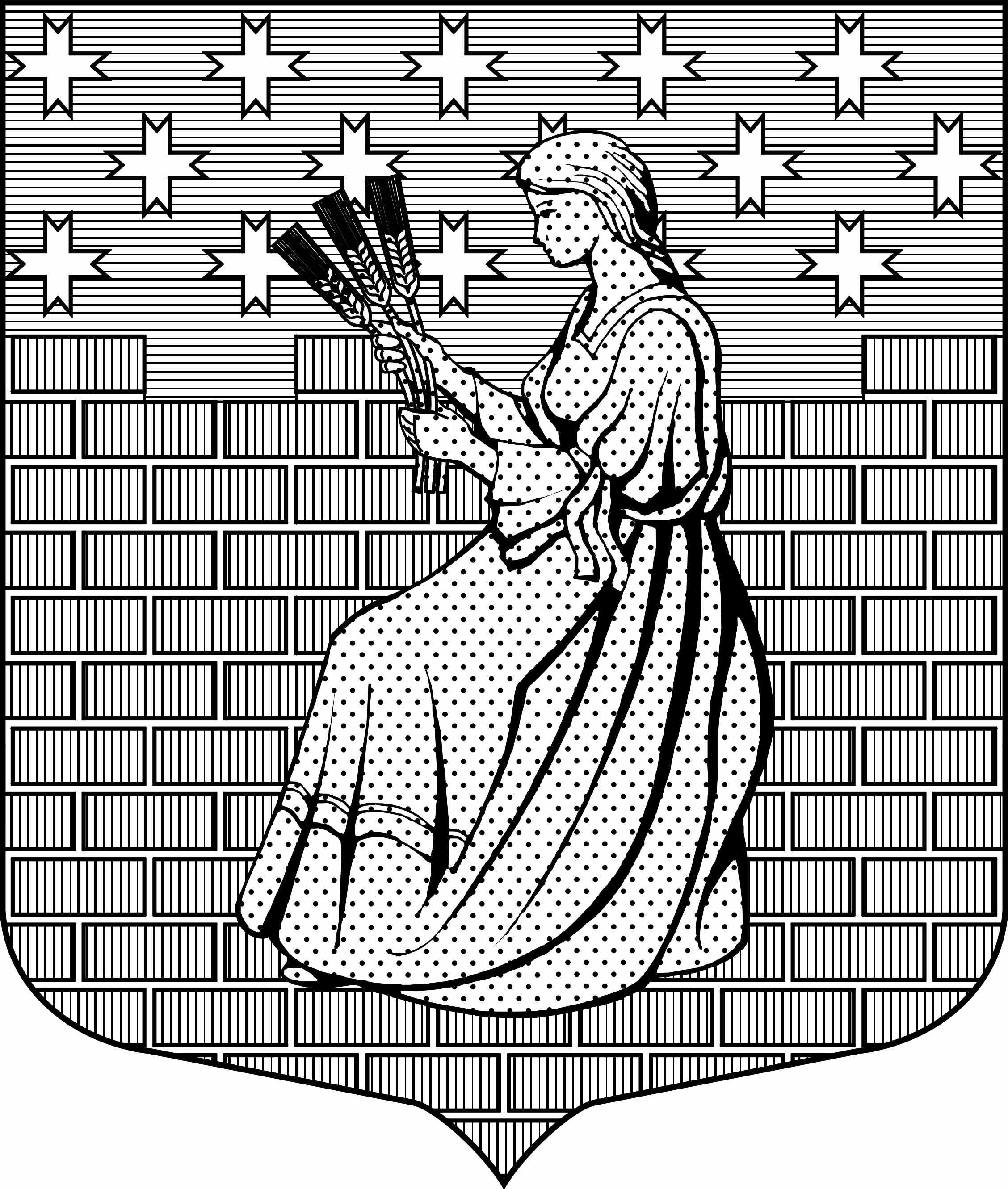 МУНИЦИПАЛЬНОЕ ОБРАЗОВАНИЕ“НОВОДЕВЯТКИНСКОЕ СЕЛЬСКОЕ ПОСЕЛЕНИЕ”ВСЕВОЛОЖСКОГО МУНИЦИПАЛЬНОГО РАЙОНАЛЕНИНГРАДСКОЙ ОБЛАСТИ_____________________________________________________________________________             188673, Ленинградская область, Всеволожский район, дер. Новое Девяткино ул. Школьная дом 2, помещ.16-НСОВЕТ ДЕПУТАТОВ пятого созываРЕШЕНИЕ«13» апреля 2023г.                                                                                                                 № 23/01-02дер. Новое ДевяткиноОб утверждении Положенияо бюджетном процессев муниципальном образовании«Новодевяткинское сельское поселение»Всеволожского муниципального районаЛенинградской областиВ соответствии с Бюджетным кодексом Российской Федерации, Федеральным законом от 06.10.2003 № 131-ФЗ «Об общих принципах организации местного самоуправления в Российской Федерации», Уставом муниципального образования, в целях приведения ранее принятого нормативно-правового акта в соответствие с действующим законодательством, совет депутатов принялРЕШЕНИЕ:1. Утвердить Положение о бюджетном процессе в муниципальном образовании «Новодевяткинское сельское поселение» Всеволожского муниципального района Ленинградской области согласно приложению к настоящему решению.2. Решение совета депутатов муниципального образования «Новодевяткинское сельское поселение» Всеволожского муниципального района Ленинградской области от 11.03.2020г. № 15/01-02 «Об утверждении положения о бюджетном процессе в муниципальном образовании «Новодевяткинское сельское поселение» Всеволожского муниципального района Ленинградской области в новой редакции» признать утратившим силу.3. Опубликовать настоящее решение в печатном средстве массовой информации органов местного самоуправления МО «Новодевяткинское сельское поселение» «Вестник «Новое Девяткино» и разместить на официальном сайте муниципального образования в информационно - телекоммуникационной сети «Интернет».4. Настоящее решение вступает в силу с момента его официального опубликования.5. Контроль за исполнением настоящего решения возложить на постоянную комиссию совета депутатов по бюджету, налогам и сборам, экономике и тарифам.Глава муниципального образования                                                                                Д.А. МайоровПриложениек решению совета депутатов№ 23/01-02 от 13 апреля 2023 г.ПОЛОЖЕНИЕо бюджетном процессе в муниципальном образовании«Новодевяткинское сельское поселение»Всеволожского муниципального районаЛенинградской областиГлава 1. Общие положенияСтатья 1. Правовая основа бюджетного процессав муниципальном образовании «Новодевяткинское сельское поселение»Всеволожского муниципального района Ленинградской области1. Положение о бюджетном процессе в муниципальном образовании «Новодевяткинское сельское поселение» Всеволожского муниципального района Ленинградской области (далее – Положение) устанавливает основы организации бюджетного процесса в муниципальном образовании «Новодевяткинское сельское поселение» Всеволожского муниципального района Ленинградской области (далее – МО «Новодевяткинское сельское поселение», муниципальное образование), регулирует бюджетные правоотношения, возникающие между субъектами бюджетных правоотношений в процессе составления, рассмотрения проекта бюджета МО «Новодевяткинское сельское поселение», утверждения и исполнения бюджета МО «Новодевяткинское сельское поселение» (далее – бюджет муниципального образования), осуществления контроля за его исполнением и утверждения отчета об исполнении бюджета муниципального образования, осуществления бюджетного учета, составления, рассмотрения и утверждения бюджетной отчетности муниципального образования.2. Бюджетный процесс муниципального образования - регламентируемая законодательством Российской Федерации деятельность органов местного самоуправления МО «Новодевяткинское сельское поселение» и иных участников бюджетного процесса по составлению и рассмотрению проекта бюджета муниципального образования, утверждению и исполнению бюджета муниципального образования, контролю за его исполнением, осуществлению бюджетного учета, составлению, внешней проверке, рассмотрению и утверждению бюджетной отчетности.3. Правовую основу бюджетного процесса в МО «Новодевяткинское сельское поселение» составляют Бюджетный кодекс Российской Федерации (далее - Бюджетный кодекс), федеральные законы и иные нормативные правовые акты Российской Федерации, Ленинградской области, муниципальные правовые акты МО «Новодевяткинское сельское поселение», регулирующие бюджетные правоотношения, Устав муниципального образования МО «Новодевяткинское сельское поселение» (далее – Устав муниципального образования), а также настоящее Положение.4. Правовой статус участников бюджетного процесса в муниципальном образовании, правовые основы порядка и условий привлечения к ответственности участников бюджетного процесса за нарушение бюджетного законодательства Российской Федерации устанавливает Бюджетный кодекс.5. Положения Бюджетного кодекса обязательны для непосредственного применения всеми должностными лицами и органами местного самоуправления, а также другими субъектами бюджетных правоотношений.6. Совет депутатов МО «Новодевяткинское сельское поселение» (далее – совет депутатов), администрация МО «Новодевяткинское сельское поселение» (далее – администрация муниципального образования) принимают нормативные правовые акты, регулирующие бюджетные правоотношения в муниципальном образовании, в пределах своей компетенции, установленной Бюджетным кодексом, федеральными законами, законами Ленинградской области, Уставом муниципального образования, настоящим Положением и иными решениями совета депутатов.7. Муниципальные правовые акты не могут противоречить Бюджетному кодексу и иным законам, регулирующим бюджетные правоотношения, Уставу муниципального образования и настоящему Положению. В случае противоречия между настоящим Положением и иными нормативными правовыми актами МО «Новодевяткинское сельское поселение», регулирующими бюджетные правоотношения в муниципальном образовании, применяется настоящее Положение.8. Нормативные правовые акты Российской Федерации, устанавливающие бюджетную классификацию Российской Федерации, применяются всеми должностными лицами и органами местного самоуправления непосредственно и в полном объеме.9. Понятия и термины, применяемые в настоящем Положении, используются в значениях, определенных Бюджетным кодексом и другими федеральными законами, регулирующими бюджетные правоотношения.Статья 2. Бюджетные полномочия муниципального образованияК бюджетным полномочиям муниципального образования относятся:- установление порядка составления и рассмотрения проекта бюджета муниципального образования, утверждения и исполнения бюджета муниципального образования, осуществления контроля за его исполнением и утверждения отчета об исполнении бюджета муниципального образования;- составление и рассмотрение проекта бюджета муниципального образования, утверждение и исполнение бюджета муниципального образования, осуществление контроля за его исполнением, составление и утверждение отчета об исполнении бюджета муниципального образования;- установление и исполнение расходных обязательств муниципального образования;- определение порядка предоставления межбюджетных трансфертов из бюджета муниципального образования;- предоставление межбюджетных трансфертов из бюджета муниципального образования;- осуществление муниципальных заимствований, предоставление муниципальных гарантий, предоставление бюджетных кредитов, управление муниципальным долгом и управление муниципальными активами;- установление, детализация и определение порядка применения Бюджетной классификации Российской Федерации в части, относящейся к бюджету муниципального образования;- иные бюджетные полномочия, отнесенные Бюджетным кодексом к бюджетным полномочиям органов местного самоуправления.Глава 2. Правовые основы бюджета муниципального образованияСтатья 3. Бюджет муниципального образования1. МО «Новодевяткинское сельское поселение» имеет собственный бюджет.2. Бюджет муниципального образования предназначен для исполнения расходных обязательств муниципального образования.3. Использование органами местного самоуправления иных форм образования и расходования денежных средств для исполнения расходных обязательств муниципальных образований не допускается.4. В бюджете муниципального образования в соответствии с бюджетной классификацией Российской Федерации раздельно предусматриваются средства, направляемые на исполнение расходных обязательств муниципальных образований, возникающих в связи с осуществлением органами местного самоуправления полномочий по вопросам местного значения, и расходных обязательств муниципальных образований, исполняемых за счет субвенций из других бюджетов бюджетной системы Российской Федерации для осуществления отдельных государственных полномочий.5. Бюджет муниципального образования разрабатывается и утверждается в форме решения совета депутатов (далее – решение о бюджете).Статья 4. Действие решения о бюджете во времени1. Решение о бюджете вступает в силу с 01 января и действует по 31 декабря финансового года, если иное не предусмотрено Бюджетным кодексом и (или) решением о бюджете.2. Решение о бюджете подлежит официальному опубликованию (обнародованию) не позднее 10 дней после его подписания.3. Финансовый год соответствует календарному году и длится с 01 января по 31 декабря.Статья 5. Доходы бюджета, классификация доходов бюджета1. Классификация доходов бюджета муниципального образования устанавливается в соответствии со статьей 20 Бюджетного кодекса.Статья 6. Классификация расходов бюджета1. Классификация расходов бюджета муниципального образования устанавливается в соответствии со статьей 21 Бюджетного кодекса.2. Перечень главных распорядителей бюджетных средств муниципального образования устанавливается решением о бюджете в составе ведомственной структуры расходов.3. Перечень разделов, подразделов, целевых статей (муниципальных программ и непрограммных направлений деятельности), групп (групп и подгрупп) видов расходов бюджета муниципального образования утверждается в составе ведомственной структуры расходов решением о бюджете либо в установленных Бюджетным кодексом случаях сводной бюджетной росписью бюджета муниципального образования.4. Целевые статьи и виды расходов бюджета муниципального образования формируются в соответствии с расходными обязательствами, подлежащими исполнению за счет средств бюджета муниципального образования.5. Целевые статьи расходов бюджета муниципального образования формируются в соответствии с муниципальными программами, не включенными в муниципальные программы направлениями деятельности органов администрации муниципального образования (далее - непрограммные направления деятельности), и (или) расходными обязательствами, подлежащими исполнению за счет средств бюджета муниципального образования.6. Каждому публичному нормативному обязательству, межбюджетному трансферту, инициативному проекту, предусмотренному статьей 26.1 Федерального закона от 06.10.2003 № 131-ФЗ «Об общих принципах организации местного самоуправления в Российской Федерации», поддержанному органом местного самоуправления (далее - инициативный проект), присваиваются уникальные коды классификации расходов бюджета муниципального образования.7. Перечень и коды целевых статей расходов бюджета муниципального образования устанавливаются администрацией муниципального образования.Статья 7. Классификация источников финансирования дефицита бюджета1. Классификация источников финансирования дефицита бюджета муниципального образования устанавливается в соответствии со статьей 23 Бюджетного кодекса.2. Перечень статей источников финансирования дефицита бюджета муниципального образования утверждается решением о бюджете при утверждении источников финансирования дефицита бюджета муниципального образования.3. Администрация муниципального образования утверждает перечень кодов видов источников финансирования дефицита бюджета, главным администратором которых являются орган местного самоуправления и (или) находящиеся в их ведении казенные учреждения.Глава 3. Полномочия участников бюджетного процессаСтатья 8. Участники бюджетного процесса1. Участниками бюджетного процесса в МО «Новодевяткинское сельское поселение» являются:- совет депутатов муниципального образования;- Глава администрации муниципального образования;- Отделение № 4 Федерального казначейства по Всеволожскому району;- администрация муниципального образования;- отдел финансов администрации муниципального образования;- контрольно-счетный орган муниципального образования;- главный администратор бюджетных средств муниципального образования (главный распорядитель бюджетных средств муниципального образования, главный администратор доходов бюджета муниципального образования, главный администратор источников финансирования дефицита бюджета муниципального образования);- получатели бюджетных средств муниципального образования.2. Особенности бюджетных полномочий участников бюджетного процесса, являющихся органами местного самоуправления, устанавливаются Бюджетным кодексом и принятыми в соответствии с ним муниципальными правовыми актами совета депутатов, а также в установленных ими случаях муниципальными правовыми актами администрации муниципального образования.3. Участники бюджетного процесса вправе осуществлять бюджетные полномочия, установленные Бюджетным кодексом, при условии включения сведений о данных бюджетных полномочиях в реестр участников бюджетного процесса, а также юридических лиц, не являющихся участниками бюджетного процесса, формирование и ведение которого осуществляется в порядке, предусмотренном статьей 165 Бюджетного кодекса.Статья 9. Бюджетные полномочиясовета депутатов и главы муниципального образования1. Совет депутатов обладает следующими бюджетными полномочиями:- определение порядка организации бюджетного процесса в муниципальном образовании, издание муниципальных правовых актов по бюджетному процессу;- установление порядка рассмотрения проекта бюджета муниципального образования, утверждения бюджета муниципального образования, осуществления контроля за его исполнением;- рассмотрение проектов решений о бюджете муниципального образования и проектов иных решений муниципального образования, регулирующих бюджетные правоотношения в муниципальном образовании, осуществление контроля за их исполнением;- утверждение бюджета муниципального образования, осуществление контроля за его исполнением;- рассмотрение и утверждение годового отчета об исполнении бюджета муниципального образования;- установление расходных обязательств муниципального образования путем принятия решений совета депутатов;- установление при утверждении бюджета муниципального образования перечня и кодов главных администраторов доходов бюджета, являющихся органами местного самоуправления муниципального образования, закрепляемых за ними видов (подвидов) доходов бюджета муниципального образования, перечня и кодов целевых статей и видов расходов бюджета муниципального образования в составе ведомственной структуры расходов бюджета муниципального образования, перечня главных администраторов источников финансирования дефицита бюджета муниципального образования, перечня статей и видов источников финансирования дефицита бюджета муниципального образования при утверждении источников финансирования дефицита бюджета муниципального образования;- формирование и определение правового статуса органа внешнего муниципального финансового контроля муниципального образования;- установление порядка предоставления муниципальных гарантий;- установление условий муниципальных заимствований;- принятие решений об осуществлении муниципальных заимствований, предоставлении муниципальных гарантий;- утверждение порядка осуществления муниципальных заимствований, обслуживания и управления муниципальным долгом;- введение местных налогов, установление налоговых ставок по ним и предоставление налоговых льгот по местным налогам в пределах прав, предоставленных законодательством Российской Федерации о налогах и сборах;- установление порядка определения размера отчислений от прибыли муниципальных унитарных предприятий, остающейся после уплаты налогов и иных обязательных платежей, подлежащих перечислению в бюджет муниципального образования;- установление случаев и порядка предоставления субсидий юридическим лицам (за исключением субсидий муниципальным учреждениям, а также субсидий муниципальным учреждениям на иные цели), индивидуальным предпринимателям, а также физическим лицам - производителям товаров, работ, услуг;- установление порядка формирования и использования бюджетных ассигнований муниципального дорожного фонда;- согласование (одобрение) муниципальных программ;- определение порядка управления и распоряжения имуществом, находящимся в муниципальной собственности, порядка направления в бюджет муниципального образования доходов от его использования;- осуществление иных полномочий в соответствии с бюджетным законодательством Российской Федерации, Уставом муниципального образования и настоящим Положением.2. Глава муниципального образования осуществляет следующие бюджетные полномочия:- подписывает и опубликовывает (обнародует) правовые акты, регулирующие бюджетные правоотношения в муниципальном образовании, принятые советом депутатов в установленном порядке;- выступает с инициативой проведения публичных слушаний по проекту бюджета муниципального образования и годовому отчету об исполнении бюджета муниципального образования, и назначает их проведение в установленном порядке;- осуществляет иные полномочия в соответствии с Бюджетным кодексом и иными законодательными актами Российской Федерации, Ленинградской области, Уставом муниципального образования и настоящим Положением.Статья 10. Бюджетные полномочия администрации муниципального образования1. К бюджетным полномочиям администрации муниципального образования относятся:- определение бюджетной и налоговой политики муниципального образования;- установление порядка и сроков составления проекта решения о бюджете;- обеспечение составления проекта решения о бюджете, иных проектов решений, регулирующих бюджетные правоотношения в муниципальном образовании;- внесение проекта решения о бюджете (проекта решения о внесении изменений в решение о бюджете) муниципального образования с необходимыми документами и материалами на утверждение в совет депутатов;- обеспечение исполнения бюджета муниципального образования и составление бюджетной отчетности;- представление годового отчета об исполнении бюджета на утверждение совета депутатов;- утверждение отчета об исполнении бюджета за первый квартал, полугодие и девять месяцев текущего финансового года и направление в контрольно-счетный орган муниципального образования;- определение порядка расходования резервного фонда администрации муниципального образования;- установление порядка ведения реестра расходных обязательств муниципального образования;- определение порядка предоставления субсидий юридическим лицам (за исключением субсидий муниципальным учреждениям), индивидуальным предпринимателям, физическим лицам - производителям товаров, работ, услуг в случаях и порядке, предусмотренных решением о бюджете муниципального образования на соответствующий год;- установление порядка разработки и корректировки прогноза социально-экономического развития муниципального образования;- разработка и утверждение прогноза социально-экономического развития муниципального образования;- установление порядка разработки, утверждения и реализации муниципальных программ;- разработка и утверждение муниципальных программ и определение сроков их реализации;- установление порядка проведения и критерии оценки эффективности реализации муниципальных программ;- установление порядка разработки и утверждения среднесрочного финансового плана муниципального образования;- разработка и утверждение среднесрочного финансового плана муниципального образования;- установление порядка формирования муниципального задания на оказание муниципальных услуг (выполнение работ) муниципальными учреждениями и финансового обеспечения выполнения муниципального задания;- утверждение порядка определения объема и условия предоставления субсидий бюджетным и автономным учреждениям на иные цели;- предоставление от имени муниципального образования муниципальных гарантий в пределах общей суммы предоставляемых гарантий, указанной в решении о бюджете, в соответствии с Бюджетным кодексом и порядком, утвержденным советом депутатов;- утверждение порядка списания безнадежной к взысканию дебиторской задолженности муниципальных учреждений;- установление порядка формирования и ведения реестра источников доходов бюджета муниципального образования;- установление порядка разработки и утверждения, период действия, а также требования к составу и содержанию бюджетного прогноза муниципального образования на долгосрочный период;- осуществление функций внутреннего муниципального финансового контроля в соответствии с законодательством Российской Федерации, в пределах установленных полномочий;- осуществление муниципальных заимствований от имени муниципального образования в виде кредитов, привлекаемых в бюджет муниципального образования в соответствии с бюджетным законодательством от других бюджетов бюджетной системы Российской Федерации, в том числе бюджетных кредитов на пополнение остатков средств на едином счете бюджета муниципального образования;- внесение в совет депутатов предложений по установлению, изменению, отмене местных налогов и сборов, введению и отмене налоговых льгот по местным налогам;- ежемесячное опубликование (обнародование) сведений о ходе исполнения бюджета;- опубликование (обнародование) решения о бюджете муниципального образования, решения о внесении изменений в бюджет муниципального образования и решения об исполнении бюджета муниципального образования и другие решения, регулирующие бюджетные правоотношения в муниципальном образовании;- осуществление функции главного администратора доходов бюджета муниципального образования по закрепленным решением о бюджете источникам доходов бюджета муниципального образования;-  осуществление функции главного распорядителя бюджетных средств бюджета муниципального образования, установленной решением о бюджете в составе ведомственной структуры расходов;- осуществление иных полномочий, которые Бюджетным кодексом, федеральными законами и законами Ленинградской области отнесены к компетенции органов местного самоуправления, и полномочия, которые Уставом муниципального образования, настоящим Положением, иными решениями совета депутатов отнесены к компетенции администрации муниципального образования.2. Полномочия финансового органа муниципального образования исполняет отдел финансов, бухгалтерского учета и отчетности администрации муниципального образования (далее – отдел финансов).Отдел финансов администрации муниципального образования исполняет следующие бюджетные полномочия:- составление проекта решения о бюджете на очередной финансовый год и плановый период, проектов решений о внесении изменений в бюджет, представление их с необходимыми документами и материалами для внесения в совет депутатов;- составление ежеквартальных отчетов об исполнении бюджета муниципального образования, - организация исполнения бюджета на основе сводной бюджетной росписи и кассового плана;- разработка порядка составления и ведения сводной бюджетной росписи, составление и ведение сводной бюджетной росписи;- утверждение лимитов бюджетных обязательств главных распорядителей средств бюджета муниципального образования;- ведение реестра расходных обязательств муниципального образования;- ведение реестра источников доходов бюджета муниципального образования;- разработка методики прогнозирования поступлений доходов в бюджет муниципального образования, -  разработка методики прогнозирования поступлений по источникам финансирования дефицита бюджета муниципального образования, - определение порядка и методики планирования бюджетных ассигнований;- доведение предельных объемов бюджетных ассигнований по главным распорядителям средств бюджета муниципального образования;- осуществление управления муниципальным долгом;-ведение учета выданных муниципальных гарантий, исполнения обязательств принципалов, обеспеченных муниципальными гарантиями, а также учет осуществления гарантом платежей по выданным гарантиям;- установление порядка составления и ведения кассового плана и формирования предельных объемов финансирования;- определение порядка составления и ведения бюджетных росписей главных распорядителей средств бюджета муниципального образования, включая внесение изменений в них;- определение порядка исполнения бюджета муниципального образования по источникам финансирования дефицита бюджета муниципального образования главными администраторами источников финансирования дефицита бюджета муниципального образования в соответствии со сводной бюджетной росписью; -  определение порядка исполнения бюджета муниципального образования по расходам;- определение порядка санкционирования оплаты денежных обязательств, подлежащих исполнению за счет бюджетных ассигнований по источникам финансирования дефицита бюджета муниципального образования; - осуществление управления средствами на едином счете бюджета муниципального образования при кассовом обслуживании исполнения бюджета муниципального образования;- составление бюджетной отчетности получателя бюджетных средств – администрации муниципального образования; - составление консолидированной бюджетной отчетности главных распорядителей средств бюджета муниципального образования, главных администраторов доходов бюджета муниципального образования, главных администраторов источников финансирования дефицита бюджета муниципального образования;- разработка программ муниципальных заимствований и муниципальных гарантий;- исполнение судебных актов по обращению взыскания на средства бюджета муниципального образования в порядке, предусмотренном Бюджетным кодексом;- установление, детализация бюджетной классификации и определение порядка применения бюджетной классификации по расходам в части, относящейся к бюджету муниципального образования;- утверждение перечня кодов видов источников финансирования дефицита бюджета муниципального образования;- осуществление иных бюджетных полномочий, установленных Бюджетным кодексом, принимаемыми в соответствии с ним муниципальными правовыми актами, регулирующими бюджетные правоотношения, Уставом муниципального образования и настоящим Положением.Статья 11. Бюджетные полномочия органов муниципального финансового контроля1. Контрольно–счетный орган муниципального образования (далее – контрольно-счетный орган), в соответствии со статьей 157 Бюджетного кодекса, осуществляет бюджетные полномочия по:- аудиту эффективности, направленному на определение экономности и результативности использования бюджетных средств;- экспертизе проектов решений о бюджете муниципального образования, иных нормативных правовых актов, регулирующих бюджетные правоотношения, в том числе обоснованности показателей (параметров и характеристик) бюджета;- экспертизе муниципальных программ;- анализу и мониторингу бюджетного процесса, в том числе подготовке предложений по устранению выявленных отклонений в бюджетном процессе и совершенствованию нормативных правовых актов, регулирующих бюджетные правоотношения;- подготовке предложений по совершенствованию осуществления главными распорядителями бюджетных средств, главными администраторами доходов бюджета, главными администраторами источников финансирования дефицита бюджета внутреннего финансового аудита;- другим вопросам, установленным Федеральным законом от 07.02.2011 № 6-ФЗ «Об общих принципах организации и деятельности контрольно-счетных органов субъектов Российской Федерации и муниципальных образований»;- иным полномочиям в сфере внешнего муниципального финансового контроля, установленные федеральными законами, законами Ленинградской области, Уставом муниципального образования, нормативными правовыми актами совета депутатов, настоящего Положения.2. Бюджетные полномочия контрольно-счетного органа, предусмотренные пунктом 1 настоящей статьи, осуществляются с соблюдением положений, установленных Федеральным законом от 07.02.2011 № 6-ФЗ «Об общих принципах организации и деятельности контрольно-счетных органов субъектов Российской Федерации и муниципальных образований».Статья 12. Бюджетные полномочия главного распорядителябюджетных средств муниципального образования1. Главный распорядитель бюджетных средств муниципального образования, в соответствии со статьей 158 Бюджетного кодекса, обладает следующими бюджетными полномочиями:- обеспечивает результативность, адресность и целевой характер использования бюджетных средств в соответствии с утвержденными ему бюджетными ассигнованиями и лимитами бюджетных обязательств;- формирует перечень подведомственных ему распорядителей и получателей бюджетных средств; - ведет реестр расходных обязательств, подлежащих исполнению в пределах утвержденных ему лимитов бюджетных обязательств и бюджетных ассигнований;- осуществляет планирование соответствующих расходов бюджета, составляет обоснования бюджетных ассигнований (бюджетных смет);- составляет, утверждает и ведет бюджетную роспись, распределяет бюджетные ассигнования, лимиты бюджетных обязательств по подведомственным распорядителям и получателям бюджетных средств и исполняет соответствующую часть бюджета;- вносит предложения по формированию и изменению лимитов бюджетных обязательств;- вносит предложения по формированию и изменению сводной бюджетной росписи;- определяет порядок утверждения бюджетных смет подведомственных получателей бюджетных средств, являющихся казенными учреждениями;- формирует и утверждает муниципальные задания;- обеспечивает соблюдение получателями межбюджетных субсидий, субвенций и иных межбюджетных трансфертов, имеющих целевое назначение, а также иных субсидий и бюджетных инвестиций, определенных Бюджетным кодексом, условий, целей и порядка, установленных при их предоставлении;- формирует бюджетную отчетность главного распорядителя бюджетных средств;- отвечает от имени муниципального образования по денежным обязательствам подведомственных ему получателей бюджетных средств;- осуществляет иные бюджетные полномочия, установленные Бюджетным кодексом и принимаемыми в соответствии с ним муниципальными правовыми актами, регулирующими бюджетные правоотношения.2. Главный распорядитель бюджетных средств муниципального образования выступает в суде соответственно от имени муниципального образования в качестве представителя ответчика по искам к муниципальному образованию:- о возмещении вреда, причиненного физическому лицу или юридическому лицу в результате незаконных действий (бездействия) органов местного самоуправления или должностных лиц этих органов, по ведомственной принадлежности, в том числе в результате издания актов органов государственной власти, органов местного самоуправления, не соответствующих закону или иному правовому акту;- предъявляемым при недостаточности лимитов бюджетных обязательств, доведенных подведомственному ему получателю бюджетных средств, являющемуся казенным учреждением, для исполнения его денежных обязательств;- по иным искам к муниципальному образованию, по которым в соответствии с федеральным законом интересы соответствующего публично-правового образования представляет орган, осуществляющий в соответствии с бюджетным законодательством Российской Федерации полномочия главного распорядителя средств бюджета муниципального образования.3. Главный распорядитель бюджетных средств муниципального образования выступает в суде от имени муниципального образования в качестве представителя истца по искам о взыскании денежных средств в порядке регресса в соответствии с пунктом 3.1 статьи 1081 Гражданского кодекса Российской Федерации к лицам, чьи действия (бездействие) повлекли возмещение вреда за счет соответственно казны муниципального образования.4. Функции главного распорядителя бюджетных средств выполняет администрация муниципального образования.Статья 13. Бюджетные полномочия главного администраторадоходов бюджета муниципального образования1. Главный администратор доходов бюджета муниципального образования, в соответствии со статьей 160.1 Бюджетного кодекса, обладает следующими бюджетными полномочиями:- формирует перечень подведомственных ему администраторов доходов бюджета муниципального образования; - представляет сведения, необходимые для составления среднесрочного финансового плана и (или) проекта бюджета муниципального образования;- представляет сведения для составления и ведения кассового плана;- формирует и представляет бюджетную отчетность главного администратора доходов бюджета муниципального образования;- представляет для включения в перечень источников доходов Российской Федерации и реестр источников доходов бюджета сведения о закрепленных за ним источниках доходов;- утверждает методику прогнозирования поступлений доходов в бюджет муниципального образования в соответствии с общими требованиями к такой методике, установленными Правительством Российской Федерации;- осуществляет иные бюджетные полномочия, установленные Бюджетным кодексом и принимаемыми в соответствии с ним муниципальными правовыми актами, регулирующими бюджетные правоотношения.1.1. Закрепление за администрацией муниципального образования бюджетных полномочий главного администратора доходов бюджета производится с учетом выполняемых ею полномочий по исполнению государственных функций в соответствии с общими требованиями, установленными Правительством Российской Федерации.Перечень главных администраторов доходов бюджета муниципального образования утверждается администрацией муниципального образования в соответствии с общими требованиями, установленными Правительством Российской Федерации.Перечень главных администраторов доходов бюджета должен содержать наименования органов (организаций), осуществляющих бюджетные полномочия главных администраторов доходов бюджета, и закрепляемые за ними виды (подвиды) доходов бюджета.2. Бюджетные полномочия главных администраторов доходов бюджета муниципального образования, являющихся органами местного самоуправления и (или) находящимися в их ведении казенными учреждениями, осуществляются в порядке, установленном администрацией муниципального образования.Статья 14. Бюджетные полномочия главного администратора источников финансирования дефицита бюджета муниципального образования1. Главный администратор источников финансирования дефицита бюджета муниципального образования, в соответствии со статьей 160.2 Бюджетного кодекса, обладает следующими бюджетными полномочиями:- формирует перечни подведомственных ему администраторов источников финансирования дефицита бюджета муниципального образования;- осуществляет планирование (прогнозирование) поступлений и выплат по источникам финансирования дефицита бюджета, кроме операций по управлению остатками средств на едином счете бюджета;- обеспечивает адресность и целевой характер использования выделенных в его распоряжение ассигнований, предназначенных для погашения источников финансирования дефицита бюджета муниципального образования;- распределяет бюджетные ассигнования по подведомственным администраторам источников финансирования дефицита бюджета и исполняет соответствующую часть бюджета муниципального образования;- формирует бюджетную отчетность главного администратора источников финансирования дефицита бюджета муниципального образования;- утверждает методику прогнозирования поступлений по источникам финансирования дефицита бюджета муниципального образования в соответствии с общими требованиями к такой методике, установленными Правительством Российской Федерации- составляет обоснования бюджетных ассигнований. 2. Функции главного администратора источников финансирования дефицита бюджета муниципального образования выполняет администрация муниципального образования.3. Закрепление за администрацией муниципального образования бюджетных полномочий главного администратора источников финансирования дефицита бюджета производится с учетом выполняемых ею полномочий по осуществлению операций с источниками финансирования дефицита бюджета в соответствии с общими требованиями, установленными Правительством Российской Федерации.Перечень главных администраторов источников финансирования дефицита бюджета должен содержать наименования органов (организаций), осуществляющих бюджетные полномочия главных администраторов источников финансирования дефицита бюджета, и закрепляемые за ними источники финансирования дефицита бюджета.Статья 15. Бюджетные полномочия отдельных участников бюджетного процессапо организации и осуществлению внутреннего финансового аудита1. Внутренний финансовый аудит, в соответствии со статьей 160.2-1 Бюджетного кодекса, является деятельностью по формированию и предоставлению руководителю главного администратора бюджетных средств, руководителю получателя бюджетных средств:- информации о результатах оценки исполнения бюджетных полномочий получателя бюджетных средств, главного администратора бюджетных средств, в том числе заключения о достоверности бюджетной отчетности;- предложений о повышении качества финансового менеджмента, в том числе о повышении результативности и экономности использования бюджетных средств;- заключения о результатах исполнения решений, направленных на повышение качества финансового менеджмента.2. Внутренний финансовый аудит осуществляется в целях:- оценки надежности внутреннего процесса главного администратора бюджетных средств, осуществляемого в целях соблюдения установленных правовыми актами, регулирующими бюджетные правоотношения, требований к исполнению своих бюджетных полномочий (далее - внутренний финансовый контроль), и подготовки предложений об организации внутреннего финансового контроля;- подтверждения достоверности бюджетной отчетности и соответствия порядка ведения бюджетного учета единой методологии бюджетного учета, составления, представления и утверждения бюджетной отчетности, установленной Министерством финансов Российской Федерации, а также ведомственным (внутренним) актам, принятым в соответствии с пунктом 5 статьи 264.1 Бюджетного кодекса;- повышения качества финансового менеджмента.3. Внутренний финансовый аудит осуществляется на основе принципа функциональной независимости уполномоченными должностными лицами (работниками) главного администратора бюджетных средств, наделенными полномочиями по осуществлению внутреннего финансового аудита.4. Внутренний финансовый контроль и внутренний финансовый аудит осуществляются в соответствии с порядком, установленным администрацией муниципального образования.5. Мониторинг качества финансового менеджмента, включающий мониторинг качества исполнения бюджетных полномочий, а также качества управления активами, осуществления закупок товаров, работ и услуг для обеспечения муниципальных нужд, проводится главным администратором бюджетных средств в установленном им порядке в отношении подведомственных получателей бюджетных средств.6. Порядок проведения мониторинга качества финансового менеджмента определяет в том числе:- правила расчета и анализа значений показателей качества финансового менеджмента, формирования и представления информации, необходимой для проведения указанного мониторинга;- правила формирования и представления отчета о результатах мониторинга качества финансового менеджмента.7. Функции главного администратора бюджетных средств муниципального образования выполняет администрация муниципального образования.Статья 16. Особенности правового положения казенных учреждений1. Казенные учреждения находятся в ведении администрации муниципального образования, осуществляющей бюджетные полномочия главного распорядителя бюджетных средств.Взаимодействие казенного учреждения при осуществлении им бюджетных полномочий получателя бюджетных средств с главным распорядителем бюджетных средств, в ведении которого оно находится, осуществляется в соответствии с Бюджетным кодексом.2. Финансовое обеспечение деятельности казенного учреждения осуществляется за счет средств бюджета муниципального образования и на основании бюджетной сметы.3. Казенное учреждение может осуществлять приносящую доходы деятельность, только если такое право предусмотрено в его учредительном документе. Доходы, полученные от указанной деятельности, поступают в бюджет муниципального образования.4. Порядок определения платы и (или) размер платы за оказанные услуги и (или) выполненные работы при осуществлении казенным учреждением приносящей доходы деятельности устанавливается (устанавливаются) р муниципального образования, в ведении которой находится казенное учреждение, если иное не предусмотрено соответственно федеральными законами, нормативными правовыми актами Правительства Российской Федерации, законами Ленинградской области, нормативными правовыми актами высших исполнительных органов государственной власти Ленинградской области, муниципальными правовыми актами.5. Казенное учреждение осуществляет операции с бюджетными средствами через лицевые счета, открытые ему в соответствии с Бюджетным кодексом.6. Заключение и оплата казенным учреждением муниципальных контрактов, иных договоров (соглашений), подлежащих исполнению за счет бюджетных средств, производятся от имени муниципального образования в пределах, доведенных казенному учреждению лимитов бюджетных обязательств, если иное не установлено Бюджетным кодексом, и с учетом принятых и неисполненных обязательств.Нарушение казенным учреждением требований настоящего пункта при заключении муниципальных контрактов, иных договоров (соглашений) является основанием для признания их судом недействительными по иску администрации муниципального образования, осуществляющей бюджетные полномочия главного распорядителя бюджетных средств, в ведении которого находится это казенное учреждение.7. В случае уменьшения казенному учреждению как получателю бюджетных средств главным распорядителем бюджетных средств ранее доведенных лимитов бюджетных обязательств, приводящего к невозможности исполнения казенным учреждением бюджетных обязательств, вытекающих из заключенных им:- муниципальных контрактов, казенное учреждение должно обеспечить согласование в соответствии с законодательством Российской Федерации о контрактной системе в сфере закупок товаров, работ, услуг для обеспечения муниципальных нужд новых условий таких муниципальных контрактов, в том числе по цене и (или) срокам их исполнения и (или) количеству (объему) товара (работы, услуги);- иных договоров (соглашений), казенное учреждение должно обеспечить согласование новых условий таких договоров (соглашений) в соответствии с общими требованиями, утвержденными Правительством Российской Федерации, а в случае недостижения согласия по новым условиям расторгнуть договор (соглашение).Сторона муниципального контракта, иного договора (соглашения) вправе потребовать от казенного учреждения возмещение только фактически понесенного ущерба, непосредственно обусловленного изменением условий муниципального контракта, иного договора (соглашения).8. В случае признания в соответствии с Бюджетным кодексом утратившими силу положений решения о бюджете на текущий финансовый год и плановый период в части, относящейся к плановому периоду, казенное учреждение вправе не принимать решение о расторжении ранее заключенных договоров и соглашений, подлежащих оплате в плановом периоде, при условии заключения дополнительных соглашений к указанным договорам и соглашениям, определяющих условия их исполнения в плановом периоде.9. При недостаточности лимитов бюджетных обязательств, доведенных казенному учреждению для исполнения его денежных обязательств, по таким обязательствам от имени муниципального образования отвечает администрация муниципального образования, осуществляющая бюджетные полномочия главного распорядителя бюджетных средств, в ведении которого находится соответствующее казенное учреждение.10. Казенное учреждение самостоятельно выступает в суде в качестве истца и ответчика.11. Казенное учреждение обеспечивает исполнение денежных обязательств, указанных в исполнительном документе, в соответствии с Бюджетным кодексом.12. Казенное учреждение не имеет права предоставлять и получать кредиты (займы), приобретать ценные бумаги. Субсидии и бюджетные кредиты казенному учреждению не предоставляются.12.1. Казенное учреждение по согласованию с главным распорядителем бюджетных средств, в ведении которого оно находится, на основании договора (соглашения) вправе передать иному муниципальному учреждению (централизованной бухгалтерии) полномочия по ведению бюджетного учета и формированию бюджетной отчетности.13. Положения, установленные настоящей статьей, распространяются на органы местного самоуправления (муниципальные органы) с учетом положений бюджетного законодательства Российской Федерации, устанавливающих полномочия указанных органов.Статья 17. Бюджетные полномочия получателя бюджетных средствПолучатель бюджетных средств, в соответствии со статьей 162 Бюджетного кодекса, обладает следующими бюджетными полномочиями:- составляет и исполняет бюджетную смету;- принимает и (или) исполняет в пределах доведенных лимитов бюджетных обязательств и (или) бюджетных ассигнований бюджетные обязательства;- обеспечивает результативность, целевой характер использования предусмотренных ему бюджетных ассигнований;- вносит главному распорядителю бюджетных средств предложения по изменению бюджетной росписи;- ведет бюджетный учет (обеспечивает ведение бюджетного учета);- формирует бюджетную отчетность (обеспечивает формирование бюджетной отчетности) и представляет бюджетную отчетность получателя бюджетных средств главному распорядителю бюджетных средств;- осуществляет иные полномочия, установленные Бюджетным кодексом и принятыми в соответствии с ним муниципальными правовыми актами, регулирующими бюджетные правоотношения.Глава 4. Доходы бюджета муниципального образованияСтатья 18. Формирование доходов бюджетаДоходы бюджета муниципального образования формируются в соответствии с бюджетным законодательством Российской Федерации, законодательством Российской Федерации о налогах и сборах, законодательством Ленинградской области о налогах и сборах, нормативными правовыми актами совета депутатов.Статья 19. Виды доходов бюджета1. К доходам бюджета муниципального образования относятся налоговые доходы, неналоговые доходы и безвозмездные поступления.2. К налоговым доходам бюджета муниципального образования относятся доходы от предусмотренных законодательством Российской Федерации о налогах и сборах федеральных налогов и сборов, в том числе от налогов, предусмотренных специальными налоговыми режимами, региональных и местных налогов, а также пеней и штрафов по ним.3. К неналоговым доходам бюджета муниципального образования относятся:- доходы от использования имущества, находящегося в муниципальной собственности, за исключением имущества бюджетных и автономных учреждений, а также имущества муниципальных унитарных предприятий, в том числе казенных;- доходы от продажи имущества (кроме акций и иных форм участия в капитале), находящегося в муниципальной собственности, за исключением движимого имущества бюджетных и автономных учреждений, а также имущества муниципальных унитарных предприятий, в том числе казенных;- доходы от платных услуг, оказываемых казенными учреждениями;- средства, полученные в результате применения мер гражданско-правовой, административной и уголовной ответственности, в том числе штрафы, конфискации, компенсации, а также средства, полученные в возмещение вреда, причиненного муниципальному образованию, и иные суммы принудительного изъятия;- средства самообложения граждан, инициативные платежи;- иные неналоговые доходы.4. К безвозмездным поступлениям относятся:- дотации из других бюджетов бюджетной системы Российской Федерации;- субсидии из других бюджетов бюджетной системы Российской Федерации (межбюджетные субсидии);- субвенции из федерального бюджета и (или) из бюджета Ленинградской области;- иные межбюджетные трансферты из других бюджетов бюджетной системы Российской Федерации;- безвозмездные поступления от физических и юридических лиц, международных организаций и правительств иностранных государств, в том числе добровольные пожертвования.5. Доходы от использования имущества, находящегося в муниципальной собственности, и платных услуг, оказываемых казенными учреждениями, средства безвозмездных поступлений и иной приносящей доход деятельности при составлении, утверждении, исполнении бюджета и составлении отчетности о его исполнении включаются в состав доходов бюджета.6. Муниципальные правовые акты, договоры, в соответствии с которыми уплачиваются платежи, являющиеся источниками неналоговых доходов бюджета, должны предусматривать положения о порядке их исчисления, размерах, сроках и (или) об условиях их уплаты.Статья 20. Доходы от использования имущества,находящегося в муниципальной собственностиК доходам бюджета муниципального образования от использования имущества, находящегося в муниципальной собственности, относятся:- доходы, получаемые в виде арендной либо иной платы за передачу в возмездное пользование муниципального имущества, за исключением имущества бюджетных и автономных учреждений, а также имущества муниципальных унитарных предприятий, в том числе казенных;- средства, получаемые от передачи имущества, находящегося в муниципальной собственности (за исключением имущества бюджетных и автономных учреждений, а также имущества муниципальных унитарных предприятий, в том числе казенных, и имущества, переданного в доверительное управление юридическим лицам, созданным в организационно-правовой форме государственной компании), в залог, в доверительное управление;- плата за пользование бюджетными кредитами;- доходы в виде прибыли, приходящейся на доли в уставных (складочных) капиталах хозяйственных товариществ и обществ, или дивидендов по акциям, принадлежащим муниципальному образованию, за исключением случаев, установленных федеральными законами;- часть прибыли муниципальных унитарных предприятий, остающаяся после уплаты налогов и иных обязательных платежей;- другие предусмотренные законодательством Российской Федерации доходы от использования имущества, находящегося в муниципальной собственности, за исключением имущества бюджетных и автономных учреждений, а также имущества муниципальных унитарных предприятий, в том числе казенных.Статья 21. Доходы от штрафов и иные суммы принудительного изъятияСуммы денежных взысканий (штрафов) за нарушение законодательства Российской Федерации подлежат зачислению в бюджеты бюджетной системы Российской Федерации в порядке, предусмотренном статьей 46 Бюджетного кодекса.Статья 22. Собственные доходы бюджета муниципального образованияК собственным доходам бюджета муниципального образования относятся:- налоговые доходы, зачисляемые в бюджет муниципального образования в соответствии с бюджетным законодательством Российской Федерации и законодательством о налогах и сборах;- неналоговые доходы, зачисляемые в бюджет муниципального образования в соответствии с законодательством Российской Федерации, законами Ленинградской области и муниципальными правовыми актами совета депутатов;- доходы, полученные бюджетом муниципального образования в виде безвозмездных поступлений, за исключением субвенций.Статья 23. Реестр источников доходов муниципального образования1. Отдел финансов администрации муниципального образования обязан вести реестр источников доходов бюджета муниципального образования.2. Под реестром источников доходов бюджета муниципального образования понимается свод информации о доходах бюджета муниципального образования по источникам доходов бюджетов бюджетной системы Российской Федерации, формируемой в процессе составления, утверждения и исполнения бюджета муниципального образования, на основании перечня источников доходов Российской Федерации.3. Реестр источников доходов бюджета муниципального образования формируется и ведется в порядке, установленном администрацией муниципального образования.Статья 24. Налоговые доходы бюджета муниципального образования1. В бюджет муниципального образования подлежат зачислению налоговые доходы от следующих местных налогов, устанавливаемых советом депутатов в соответствии с законодательством Российской Федерации о налогах и сборах:- земельного налога - по нормативу 100 процентов;- налога на имущество физических лиц - по нормативу 100 процентов.2. В бюджет муниципального образования подлежат зачислению налоговые доходы от следующих федеральных налогов и сборов, в том числе налогов, предусмотренных специальными налоговыми режимами:- налога на доходы физических лиц (за исключением налога на доходы физических лиц в отношении доходов, указанных в абзацах тридцать пятом, тридцать шестом и тридцать девятом статьи 50 Бюджетного кодекса) - по нормативу 2 процента;- единого сельскохозяйственного налога - по нормативу 30 процентов;- государственной пошлины за совершение нотариальных действий должностными лицами органов местного самоуправления сельского поселения, уполномоченными в соответствии с законодательными актами Российской Федерации на совершение нотариальных действий - по нормативу 100 процентов;- государственной пошлины за выдачу органом местного самоуправления сельского поселения специального разрешения на движение по автомобильной дороге транспортного средства, осуществляющего перевозки опасных, тяжеловесных и (или) крупногабаритных грузов, в случае отнесения дорожной деятельности к вопросам местного значения - по нормативу 100 процентов.3. В бюджет муниципального образования подлежат зачислению налоговые доходы от федеральных налогов и сборов, в том числе налогов, предусмотренных специальными налоговыми режимами, и (или) региональных налогов по нормативам отчислений, установленным органами государственной власти Ленинградской области в соответствии со статьей 58 и с пунктом 4 статьи 61.1 Бюджетного кодекса.4. В бюджет муниципального образования подлежат зачислению налоговые доходы от федеральных налогов и сборов, в том числе от налогов, предусмотренных специальными налоговыми режимами, региональных и (или) местных налогов по нормативам отчислений, установленным представительным органом муниципального района в соответствии со статьей 63 Бюджетного кодекса.Статья 25. Неналоговые доходы бюджета муниципального образованияНеналоговые доходы бюджета муниципального образования формируются в соответствии со статьями 41, 42, 46, 58 и 63 Бюджетного кодекса, в том числе за счет:- доходов от использования имущества, находящегося в муниципальной собственности, за исключением имущества муниципальных бюджетных и автономных учреждений, а также имущества муниципальных унитарных предприятий, в том числе казенных, - по нормативу 100 процентов;- доходов от продажи имущества (кроме акций и иных форм участия в капитале), находящегося в муниципальной собственности, за исключением имущества муниципальных бюджетных и автономных учреждений, а также имущества муниципальных унитарных предприятий, в том числе казенных, - по нормативу 100 процентов;- доходов от платных услуг, оказываемых муниципальными казенными учреждениями;- части прибыли муниципальных унитарных предприятий, остающейся после уплаты налогов и иных обязательных платежей, в размерах, определяемых в порядке, установленном муниципальным правовым актом совета депутатов;- платы за увеличение площади земельных участков, находящихся в частной собственности, в результате перераспределения таких земельных участков и земельных участков, находящихся в муниципальной собственности, - по нормативу 100 процентов;- платы по соглашениям об установлении сервитута, заключенным муниципальными органами, муниципальными предприятиями либо муниципальными учреждениями в отношении земельных участков, находящихся в муниципальной собственности, или земельных участков, государственная собственность на которые не разграничена и которые расположены в границах сельского поселения, - по нормативу 100 процентов в бюджет муниципального образования, в собственности (на территории) которого находится земельный участок, если иное не установлено настоящей статьей.- платы за публичный сервитут, предусмотренной решением уполномоченного органа об установлении публичного сервитута в отношении земельных участков, находящихся в муниципальной собственности, или земельных участков, государственная собственность на которые не разграничена, которые расположены в границах муниципального образования и не предоставлены гражданам или юридическим лицам (за исключением органов государственной власти (государственных органов), органов местного самоуправления (муниципальных органов), органов управления государственными внебюджетными фондами и казенных учреждений), - по нормативу 100 процентов в бюджет муниципального образования, в собственности (на территории) которого находится земельный участок, если иное не установлено настоящей статьей.В бюджет муниципального образования подлежит зачислению плата за пользование водными объектами в зависимости от права собственности на водные объекты по нормативу 100 процентов.В бюджет муниципального образования также поступают:- доходы от продажи земельных участков, которые расположены в границах сельского поселения, находятся в федеральной собственности и осуществление полномочий Российской Федерации по управлению и распоряжению которыми передано органам государственной власти Ленинградской области, - по нормативу не менее 50 процентов, если законодательством Ленинградской области не установлено иное;- доходы от передачи в аренду земельных участков, которые расположены в границах сельского поселения, находятся в федеральной собственности и осуществление полномочий Российской Федерации по управлению и распоряжению которыми передано органам государственной власти Ленинградской области, а также доходы от продажи прав на заключение договоров аренды таких земельных участков - по нормативу не менее 50 процентов, если законодательством Ленинградской области не установлено иное;- доходы от продажи объектов недвижимого имущества одновременно с занятыми такими объектами недвижимого имущества земельными участками, которые расположены в границах сельского поселения, находятся в федеральной собственности и осуществление полномочий Российской Федерации по управлению и распоряжению которыми передано органам государственной власти Ленинградской области, - по нормативу не менее 50 процентов, если законодательством Ленинградской области не установлено иное;- плата за увеличение площади земельных участков, находящихся в частной собственности, в результате перераспределения таких земельных участков и земельных участков, которые расположены в границах сельского поселения, находятся в федеральной собственности и осуществление полномочий Российской Федерации по управлению и распоряжению которыми передано органам государственной власти Ленинградской области, - по нормативу не менее 50 процентов, если законодательством Ленинградской области не установлено иное;- плата по соглашениям об установлении сервитута, заключенным органами исполнительной власти Ленинградской области, государственными или муниципальными предприятиями либо государственными или муниципальными учреждениями в отношении земельных участков, которые расположены в границах сельского поселения, находятся в федеральной собственности и осуществление полномочий Российской Федерации по управлению и распоряжению которыми передано органам государственной власти Ленинградской области, - по нормативу не менее 50 процентов, если законодательством Ленинградской области не установлено иное.- плата за публичный сервитут, предусмотренная решением уполномоченного органа об установлении публичного сервитута в отношении земельных участков, которые расположены в границах муниципального образования и находятся в федеральной собственности, осуществление полномочий Российской Федерации по управлению и распоряжению которыми передано органам государственной власти Ленинградской области и которые не предоставлены гражданам или юридическим лицам (за исключением органов государственной власти (государственных органов), органов местного самоуправления (муниципальных органов), органов управления государственными внебюджетными фондами и казенных учреждений), - по нормативу не менее 50 процентов, если законодательством Ленинградской области не установлено иное.В бюджет муниципального образования подлежат зачислению неналоговые доходы по нормативам отчислений, установленным органами государственной власти Ленинградской области в соответствии со статьей 58 Бюджетного кодекса.В бюджет муниципального образования подлежат зачислению неналоговые доходы по нормативам отчислений, установленным представительным органом муниципального района в соответствии со статьей 63 Бюджетного кодекса.Глава 5. Расходы бюджета муниципального образованияСтатья 26. Формирование расходов бюджета муниципального образованияФормирование расходов бюджета муниципального образования осуществляется в соответствии с расходными обязательствами, обусловленными установленным законодательством Российской Федерации разграничением полномочий федеральных органов государственной власти, органов государственной власти субъектов Российской Федерации и органов местного самоуправления муниципального образования, исполнение которых согласно законодательству Российской Федерации и иным договорам и соглашениям должно происходить в очередном финансовом году (очередном финансовом году и плановом периоде) за счет средств бюджета муниципального образования.Статья 27. Бюджетные ассигнованияК бюджетным ассигнованиям относятся ассигнования на:- оказание муниципальных услуг (выполнение работ), включая ассигнования на закупки товаров, работ, услуг для обеспечения муниципальных нужд;- социальное обеспечение населения;- предоставление бюджетных инвестиций юридическим лицам, не являющимся муниципальными учреждениями и муниципальными унитарными предприятиями;- предоставление субсидий юридическим лицам (за исключением субсидий муниципальным учреждениям), индивидуальным предпринимателям, физическим лицам;- предоставление межбюджетных трансфертов;- предоставление платежей, взносов, безвозмездных перечислений субъектам международного права;- обслуживание муниципального долга;- исполнение судебных актов по искам к муниципальному образованию о возмещении вреда, причиненного гражданину или юридическому лицу в результате незаконных действий (бездействия) органов местного самоуправления либо должностных лиц этих органов.Статья 28. Бюджетные ассигнованияна оказание муниципальных услуг (выполнение работ)К бюджетным ассигнованиям на оказание муниципальных услуг (выполнение работ) относятся ассигнования на:- обеспечение выполнения функций казенных учреждений, в том числе по оказанию муниципальных услуг (выполнению работ) физическим и (или) юридическим лицам;- предоставление субсидий бюджетным и автономным учреждениям, включая субсидии на финансовое обеспечение выполнения ими муниципального задания;- предоставление субсидий некоммерческим организациям, не являющимся муниципальными учреждениями, в том числе в соответствии с договорами (соглашениями) на оказание указанными организациями муниципальных услуг (выполнение работ) физическим и (или) юридическим лицам;- осуществление бюджетных инвестиций в объекты муниципальной собственности;- закупку товаров, работ и услуг для обеспечения муниципальных нужд (за исключением бюджетных ассигнований для обеспечения выполнения функций казенного учреждения и бюджетных ассигнований на осуществление бюджетных инвестиций в объекты муниципальной собственности казенных учреждений), в том числе в целях предоставления субсидий юридическим лицам, индивидуальным предпринимателям, а также физическим лицам - производителям товаров, работ, услуг в целях финансового обеспечения исполнения муниципального социального заказа на оказание муниципальных услуг в социальной сфере.Статья 29. Муниципальное задание1. Муниципальное задание должно содержать:- показатели, характеризующие качество и (или) объем (содержание) оказываемых муниципальных услуг (выполняемых работ);- порядок контроля за исполнением муниципального задания, в том числе условия и порядок его досрочного прекращения;- требования к отчетности об исполнении муниципального задания.Муниципальное задание на оказание муниципальных услуг физическим и юридическим лицам также должно содержать:- определение категорий физических и (или) юридических лиц, являющихся потребителями соответствующих услуг;- порядок оказания соответствующих услуг;- предельные цены (тарифы) на оплату соответствующих услуг физическими или юридическими лицами в случаях, если законодательством Российской Федерации предусмотрено их оказание на платной основе, либо порядок установления указанных цен (тарифов) в случаях, установленных законодательством Российской Федерации.2. Показатели муниципального задания используются при составлении проекта бюджета муниципального образования для планирования бюджетных ассигнований на оказание муниципальных услуг (выполнение работ), составлении бюджетной сметы казенного учреждения, а также для определения объема субсидий на выполнение муниципального задания бюджетным или автономным учреждением.3. Муниципальное задание на оказание муниципальных услуг (выполнение работ) муниципальными учреждениями формируется в порядке, установленном администрацией муниципального образования, на срок до одного года в случае утверждения бюджета на очередной финансовый год и на срок до трех лет в случае утверждения бюджета на очередной финансовый год и плановый период (с возможным уточнением при составлении проекта бюджета).Муниципальное задание в части муниципальных услуг, оказываемых муниципальными учреждениями физическим лицам, формируется в соответствии с общероссийскими базовыми (отраслевыми) перечнями (классификаторами) государственных и муниципальных услуг, оказываемых физическим лицам, формирование, ведение и утверждение которых осуществляется в порядке, установленном Правительством Российской Федерации. Включение в указанные перечни (классификаторы) положений, приводящих к возникновению расходных обязательств муниципального образования, не допускается.Администрация муниципального образования вправе формировать муниципальное задание на оказание муниципальных услуг и выполнение работ муниципальными учреждениями также в соответствии с региональным перечнем (классификатором) государственных (муниципальных) услуг, не включенных в общероссийские базовые (отраслевые) перечни (классификаторы) государственных и муниципальных услуг, и работ, оказание и выполнение которых предусмотрено нормативными правовыми актами Ленинградской области (муниципальными правовыми актами), в том числе при осуществлении переданных им полномочий Российской Федерации и полномочий по предметам совместного ведения Российской Федерации и Ленинградской области. Формирование, ведение и утверждение регионального перечня (классификатора) государственных (муниципальных) услуг и работ осуществляется в порядке, установленном высшим исполнительным органом государственной власти Ленинградской области. Включение в указанный перечень (классификатор) положений, приводящих к возникновению расходных обязательств муниципальных образований, не допускается.Муниципальное задание формируется для бюджетных и автономных учреждений, а также казенных учреждений, определенных в соответствии с решением администрации муниципального образования, осуществляющего бюджетные полномочия главного распорядителя бюджетных средств.4. Финансовое обеспечение выполнения муниципального задания осуществляется за счет средств бюджета муниципального образования в порядке, установленном администрацией муниципального образования.Объем финансового обеспечения выполнения муниципального задания рассчитывается на основании нормативных затрат на оказание муниципальных услуг, утверждаемых в порядке, предусмотренном абзацем первым настоящего пункта, с соблюдением общих требований, определенных федеральными органами исполнительной власти, осуществляющими функции по выработке государственной политики и нормативно-правовому регулированию в установленных сферах деятельности.По решению администрации муниципального образования, осуществляющей функции и полномочия учредителя муниципальных учреждений, при определении объема финансового обеспечения выполнения муниципального задания используются нормативные затраты на выполнение работ.5. Порядок формирования муниципального задания и финансового обеспечения выполнения муниципального задания, устанавливаемые в соответствии с пунктами 3 и 4 настоящей статьи, должны определять в том числе:- правила и сроки формирования, изменения, утверждения муниципального задания, отчета о его выполнении;- правила и сроки определения объема финансового обеспечения выполнения муниципального задания, включая: расчет и утверждение нормативных затрат на оказание муниципальных услуг на основе базовых нормативов затрат на оказание муниципальных услуг и корректирующих коэффициентов к ним, а также нормативных затрат на выполнение работ; сроки и объемы перечисления субсидии на финансовое обеспечение выполнения муниципального задания; возврат субсидии в объеме, который соответствует показателям муниципального задания, которые не были достигнуты (с учетом допустимых (возможных) отклонений), в случае, если муниципальное задание является невыполненным;- правила осуществления контроля за выполнением муниципального задания муниципальным учреждением администрацией муниципального образования, осуществляющей функции и полномочия учредителя.6. Муниципальное задание является невыполненным в случае недостижения (превышения допустимого (возможного) отклонения) показателей муниципального задания, характеризующих объем оказываемых муниципальных услуг (выполняемых работ), а также показателей муниципального задания, характеризующих качество оказываемых муниципальных услуг (выполняемых работ), если такие показатели установлены в муниципальном задании.Статья 30. Обеспечение выполнения функций казенных учрежденийОбеспечение выполнения функций казенных учреждений включает:- оплату труда работников казенных учреждений, денежное содержание (денежное вознаграждение, денежное довольствие, заработную плату) работников органов местного самоуправления, лиц, замещающих муниципальные должности, муниципальных служащих, иных категорий работников, командировочные и иные выплаты в соответствии с трудовыми договорами (служебными контрактами, контрактами) и законодательством Российской Федерации, законодательством Ленинградской области и муниципальными правовыми актами;- закупки товаров, работ, услуг для обеспечения муниципальных нужд;- уплату налогов, сборов и иных обязательных платежей в бюджетную систему Российской Федерации;- возмещение вреда, причиненного казенным учреждением при осуществлении его деятельности.Статья 31. Осуществление закупоктоваров, работ, услуг для обеспечения муниципальных нужд1. Закупки товаров, работ, услуг для обеспечения муниципальных нужд осуществляются в соответствии с законодательством Российской Федерации о контрактной системе в сфере закупок товаров, работ, услуг для обеспечения государственных и муниципальных нужд с учетом положений Бюджетного кодекса.2. Муниципальные контракты заключаются в соответствии с планом-графиком закупок товаров, работ, услуг для обеспечения муниципальных нужд, сформированным и утвержденным в установленном законодательством Российской Федерации о контрактной системе в сфере закупок товаров, работ, услуг для обеспечения муниципальных нужд порядке, и оплачиваются в пределах лимитов бюджетных обязательств, за исключением случаев, установленных пунктом 3 настоящей статьи.3. Муниципальные контракты, предметами которых являются выполнение работ, оказание услуг, длительность производственного цикла выполнения, оказания которых превышает срок действия утвержденных лимитов бюджетных обязательств, могут заключаться в пределах средств, установленных на соответствующие цели решениями о подготовке и реализации бюджетных инвестиций в объекты муниципальной собственности, принимаемыми в соответствии со статьей 79 Бюджетного кодекса и статьей 38 настоящего Положения, на срок реализации указанных решений.Иные муниципальные контракты, заключаемые от имени муниципального образования, предметами которых являются выполнение работ, оказание услуг, длительность производственного цикла выполнения, оказания которых превышает срок действия утвержденных лимитов бюджетных обязательств, могут заключаться в случаях, предусмотренных муниципальными правовыми актами администрации муниципального образования, в пределах средств и на сроки, которые установлены указанными актами, а также в соответствии с иными решениями администрации муниципального образования, принимаемыми в порядке, определяемом администрацией муниципального образования.Муниципальные заказчики вправе заключать муниципальные энергосервисные договоры (контракты), в которых цена определена как процент стоимости сэкономленных энергетических ресурсов, на срок, превышающий срок действия утвержденных лимитов бюджетных обязательств. Расходы на оплату таких договоров (контрактов) планируются и осуществляются в составе расходов на оплату соответствующих энергетических ресурсов (услуг на их доставку).Муниципальные заказчики вправе заключать муниципальные контракты в период отзыва лимитов бюджетных обязательств в целях их приведения в соответствие с решением о бюджете в размере, не превышающем объема принимаемых бюджетных обязательств, поставленных на учет в порядке, установленном финансовым отделом администрации муниципального образования.Статья 32. Реестры закупок1. Получатели бюджетных средств обязаны вести реестры закупок (реестры договоров), осуществленных без заключения муниципальных контрактов.2. Реестры закупок, осуществленных без заключения муниципальных контрактов, должны содержать сведения: - дата, номер, цена договора на закупки;- краткое наименование закупаемых товаров, работ и услуг;- наименование поставщиков, подрядчиков и исполнителей услуг.Статья 33. Предоставление средств из бюджета муниципального образованияпри выполнении условий1. В решении о бюджете могут устанавливаться условия предоставления средств из бюджета муниципального образования, в соответствии с которыми предоставление таких средств осуществляется в порядке, установленном администрацией муниципального образования.Порядок доведения указанных бюджетных ассигнований и (или) лимитов бюджетных обязательств до главного распорядителя бюджетных средств устанавливается администрацией муниципального образования в лице финансового отдела администрации муниципального образования.До утверждения указанного в абзаце первом настоящего пункта порядка доведение соответствующих бюджетных ассигнований и (или) лимитов бюджетных обязательств до главного распорядителя бюджетных средств или получателей бюджетных средств не допускается.2. Контроль за соблюдением указанных в пункте 1 настоящей статьи условий осуществляется главным распорядителем бюджетных средств.Статья 34. Бюджетные ассигнования на социальное обеспечение населения1. К бюджетным ассигнованиям на социальное обеспечение населения относятся бюджетные ассигнования на предоставление социальных выплат гражданам либо на приобретение товаров, работ, услуг в пользу граждан для обеспечения их нужд в целях реализации мер социальной поддержки населения.2. Расходные обязательства на социальное обеспечение населения могут возникать в результате принятия публичных нормативных обязательств.Бюджетные ассигнования на исполнение указанных публичных нормативных обязательств предусматриваются отдельно по каждому виду таких обязательств в виде пенсий, пособий, компенсаций и других социальных выплат, а также осуществления мер социальной поддержки населения.Статья 35. Предоставление субсидий юридическим лицам(за исключением субсидий муниципальным учреждениям),индивидуальным предпринимателям, физическим лицамСубсидии юридическим лицам (за исключением субсидий муниципальным учреждениям), индивидуальным предпринимателям, а также физическим лицам - производителям товаров, работ, услуг предоставляются на безвозмездной и безвозвратной основе в целях возмещения недополученных доходов и (или) финансового обеспечения (возмещения) затрат в связи с производством (реализацией) товаров, выполнением работ, оказанием услуг с учетом положений статьи 78 Бюджетного кодекса.Статья 36. Предоставление субсидий(кроме субсидий на осуществление капитальных вложений в объекты капитального строительства муниципальной собственности или приобретение объектов недвижимого имущества в муниципальную собственность) некоммерческим организациям,не являющимся казенными учреждениямиПредоставление субсидий (кроме субсидий на осуществление капитальных вложений в объекты капитального строительства муниципальной собственности или приобретение объектов недвижимого имущества в муниципальную собственность) некоммерческим организациям, не являющимся казенными учреждениями, осуществляется в соответствии со статьей 78.1 Бюджетного кодекса.Статья 37. Предоставление субсидий на осуществление капитальных вложенийв объекты капитального строительства муниципальной собственностии приобретение объектов недвижимого имущества в муниципальную собственность1. В бюджете муниципального образования бюджетным и автономным учреждениям, муниципальным унитарным предприятиям могут предусматриваться субсидии на осуществление указанными учреждениями и предприятиями капитальных вложений в объекты капитального строительства муниципальной собственности или приобретение объектов недвижимого имущества в муниципальную собственность (далее в настоящей статье - капитальные вложения в объект муниципальной собственности) с последующим увеличением стоимости основных средств, находящихся на праве оперативного управления у этих учреждений либо на праве оперативного управления или хозяйственного ведения у этих предприятий, а также уставного фонда указанных предприятий, основанных на праве хозяйственного ведения, в соответствии с решениями, указанными в пунктах 2 и 3 настоящей статьи.2. Принятие решений о предоставлении бюджетных ассигнований на осуществление за счет предусмотренных настоящей статьей субсидий из бюджета муниципального образования капитальных вложений в объекты муниципальной собственности и предоставление указанных субсидий осуществляются в порядке, установленном администрацией муниципального образования.3. В случае, если подготовка обоснования инвестиций для объекта капитального строительства в соответствии с законодательством Российской Федерации является обязательной, решения о предоставлении субсидий на осуществление капитальных вложений в такие объекты капитального строительства муниципальной собственности принимаются в том числе на основании подготовленного в установленном законодательством Российской Федерации порядке обоснования инвестиций и результатов его технологического и ценового аудита, а также утвержденного задания на проектирование.Порядок принятия решений о предоставлении субсидий на подготовку обоснования инвестиций и проведение его технологического и ценового аудита из бюджета муниципального образования и порядок предоставления указанных субсидий, включая требования к соглашениям о предоставлении субсидий, срокам и условиям их предоставления, устанавливаются администрацией муниципального образования.4. Предоставление субсидии осуществляется в соответствии с соглашением о предоставлении субсидии, заключаемым между получателем бюджетных средств, предоставляющим субсидию, и бюджетным или автономным учреждением, муниципальным унитарным предприятием (далее в настоящей статье - соглашение о предоставлении субсидии), на срок действия утвержденных лимитов бюджетных обязательств с учетом положений статьи 78.2 Бюджетного кодекса.Соглашение о предоставлении субсидии может быть заключено в отношении нескольких объектов капитального строительства муниципальной собственности и (или) объектов недвижимого имущества, приобретаемых в муниципальную собственность, и должно содержать условия с учетом положений статьи 78.2 Бюджетного кодекса.Решением администрации муниципального образования, принимаемом в порядке, установленном администрацией муниципального образования, получателям бюджетных средств может быть предоставлено право заключать соглашения о предоставлении субсидий на срок реализации соответствующих решений, превышающий срок действия утвержденных получателю бюджетных средств лимитов бюджетных обязательств на предоставление субсидий.Порядок взыскания средств в объеме остатка не использованной на начало очередного финансового года субсидии при отсутствии решения получателя бюджетных средств, предоставившего субсидию, о наличии потребности направления этих средств на цели предоставления субсидии устанавливается администрацией муниципального образования в лице отдела финансов администрации муниципального образования с учетом общих требований, установленных Министерством финансов Российской Федерации.5. В договоры, заключенные в целях строительства (реконструкции, в том числе с элементами реставрации, технического перевооружения) объектов капитального строительства муниципальной собственности или приобретения объектов недвижимого имущества в муниципальную собственность, подлежащие оплате за счет предусмотренной настоящей статьей субсидии, включается условие о возможности изменения размера и (или) сроков оплаты и (или) объема работ в случае уменьшения в соответствии с Бюджетным кодексом получателю бюджетных средств ранее доведенных в установленном порядке лимитов бюджетных обязательств на предоставление субсидии.Сторона договора, предусмотренного настоящим пунктом, вправе потребовать от бюджетного или автономного учреждения, муниципального унитарного предприятия возмещения понесенного реального ущерба, непосредственно обусловленного изменениями условий указанного договора.В случае признания в соответствии с Бюджетным кодексом утратившими силу положений решения о бюджете на текущий финансовый год и плановый период в части, относящейся к плановому периоду, бюджетное или автономное учреждение, муниципальное унитарное предприятие вправе не принимать решение о расторжении предусмотренных настоящим пунктом договоров, подлежащих оплате в плановом периоде, при условии заключения дополнительных соглашений к указанным договорам, определяющих условия их исполнения в плановом периоде.6. Соглашения о предоставлении субсидий в отношении объектов, срок строительства (реконструкции, в том числе с элементами реставрации, технического перевооружения) или приобретения которых превышает срок действия лимитов бюджетных обязательств, утвержденных на предоставление предусмотренных настоящей статьей субсидий, заключаются на срок реализации решений, указанных в пункте 2 статьи 78.2 Бюджетного кодекса, с учетом положений, установленных абзацем четырнадцатым пункта 4 статьи 78.2 Бюджетного кодекса.7. Не допускается при исполнении бюджета муниципального образования предоставление предусмотренных настоящей статьей субсидий в отношении объектов капитального строительства или объектов недвижимого имущества муниципальной собственности, по которым принято решение о подготовке и реализации бюджетных инвестиций в объекты муниципальной собственности, за исключением случая, указанного в абзаце втором настоящего пункта.При исполнении бюджета муниципального образования допускается предоставление субсидий на осуществление капитальных вложений в объекты муниципальной собственности, указанные в абзаце первом настоящего пункта, в случае изменения в установленном порядке типа казенного учреждения, являющегося муниципальным заказчиком при осуществлении бюджетных инвестиций, предусмотренных статьей 79 Бюджетного кодекса, на бюджетное или автономное учреждение или изменения его организационно-правовой формы на муниципальное унитарное предприятие после внесения соответствующих изменений в решение о подготовке и реализации бюджетных инвестиций в указанные объекты с внесением изменений в ранее заключенные казенным учреждением муниципальные контракты в части замены стороны договора - казенного учреждения на бюджетное или автономное учреждение, муниципальное унитарное предприятие и вида договора - муниципального контракта на гражданско-правовой договор бюджетного или автономного учреждения, муниципального унитарного предприятия.Статья 38. Бюджетные инвестиции в объекты муниципальной собственности1. В бюджете муниципального образования, в том числе в рамках муниципальных программ, могут предусматриваться бюджетные ассигнования на осуществление бюджетных инвестиций в форме капитальных вложений в объекты муниципальной собственности.Объекты капитального строительства, созданные в результате осуществления бюджетных инвестиций, или объекты недвижимого имущества, приобретенные в муниципальную собственность в результате осуществления бюджетных инвестиций, закрепляются в установленном порядке на праве оперативного управления или хозяйственного ведения за муниципальными учреждениями, муниципальными унитарными предприятиями с последующим увеличением стоимости основных средств, находящихся на праве оперативного управления у муниципальных учреждений и муниципальных унитарных предприятий, или уставного фонда указанных предприятий, основанных на праве хозяйственного ведения, либо включаются в состав муниципальной казны.2. Бюджетные инвестиции в объекты муниципальной собственности и принятие решений о подготовке и реализации бюджетных инвестиций в указанные объекты осуществляются в порядке, установленном администрацией муниципального образования.3. Органам местного самоуправления, являющимся муниципальными заказчиками, предоставляется право передать на безвозмездной основе на основании соглашений свои полномочия муниципального заказчика по заключению и исполнению от имени соответствующего публично-правового образования муниципальных контрактов от лица указанных органов при осуществлении бюджетных инвестиций в объекты муниципальной собственности (за исключением полномочий, связанных с введением в установленном порядке в эксплуатацию объектов муниципальной собственности) (далее - соглашение о передаче полномочий) бюджетным и автономным учреждениям, в отношении которых указанные органы осуществляют функции и полномочия учредителей, или муниципальным унитарным предприятиям, в отношении которых указанные органы осуществляют права собственника имущества соответствующего публично-правового образования.Условия передачи полномочий и порядок заключения соглашений о передаче полномочий в отношении объектов муниципальной собственности устанавливаются администрацией муниципального образования.Соглашение о передаче полномочий может быть заключено в отношении нескольких объектов капитального строительства муниципальной собственности и (или) объектов недвижимого имущества, приобретаемых в муниципальную собственность, и должно содержать условия с учетом положений статьи 79 Бюджетного кодекса.Соглашения о передаче полномочий являются основанием для открытия органам, указанным в абзаце первом настоящего пункта, в органах Федерального казначейства (отделе финансов администрации муниципального образования) лицевых счетов получателя бюджетных средств по переданным полномочиям для учета операций по осуществлению бюджетных инвестиций в объекты муниципальной собственности.4. Бюджетные инвестиции в объекты капитального строительства муниципальной собственности могут осуществляться в соответствии с концессионными соглашениями.5. Не допускается при исполнении бюджета муниципального образования предоставление бюджетных инвестиций в объекты муниципальной собственности, по которым принято решение о предоставлении субсидий на осуществление капитальных вложений в объекты муниципальной собственности, за исключением случая, указанного в абзаце втором настоящего пункта.При исполнении бюджета муниципального образования допускается предоставление бюджетных инвестиций в объекты муниципальной собственности, указанные в абзаце первом настоящего пункта, в случае изменения в установленном порядке типа бюджетного или автономного учреждения или организационно-правовой формы муниципального унитарного предприятия, являющихся получателями субсидий, предусмотренных статьей 78.2 Бюджетного кодекса, на казенное учреждение после внесения соответствующих изменений в решение о предоставлении субсидий на осуществление капитальных вложений в указанные объекты с внесением соответствующих изменений в ранее заключенные бюджетным или автономным учреждением, муниципальным унитарным предприятием договоры в части замены стороны договора - бюджетного или автономного учреждения, муниципального унитарного предприятия на казенное учреждение и вида договора - гражданско-правового договора бюджетного или автономного учреждения, муниципального унитарного предприятия на муниципальный контракт.Статья 39. Особенности осуществления капитальных вложенийв объекты муниципальной собственности и предоставления субсидий бюджету муниципального образования на осуществление капитальных вложенийв объекты муниципальной собственности1. Осуществление бюджетных инвестиций из бюджета муниципального образования в объекты муниципальной собственности, которые не относятся (не могут быть отнесены) к муниципальной собственности, не допускается.2. Федеральным законом о федеральном бюджете могут предусматриваться субсидии бюджету Ленинградской области на софинансирование капитальных вложений в целях предоставления субсидий бюджету муниципального образования на софинансирование капитальных вложений в объекты муниципальной собственности, которые осуществляются из бюджета муниципального образования.Законом о бюджете Ленинградской области могут предусматриваться субсидии бюджету муниципального образования на софинансирование капитальных вложений в объекты муниципальной собственности, которые осуществляются из бюджета муниципального образования.Предоставление указанных субсидий бюджету муниципального образования осуществляется в соответствии с нормативными правовыми актами Правительства Российской Федерации (высшего исполнительного органа государственной власти Ленинградской области) и решениями Президента Российской Федерации, а также за счет бюджетных ассигнований Инвестиционного фонда Российской Федерации (инвестиционных фондов субъектов Российской Федерации) в соответствии со статьей 179.2 Бюджетного кодекса.3. Порядок предоставления указанных субсидий бюджету муниципального образования устанавливается Правительством Российской Федерации (высшим исполнительным органом государственной власти Ленинградской области).Предоставление указанных субсидий бюджету муниципального образования на софинансирование капитальных вложений в объекты капитального строительства и (или) приобретения объектов недвижимого имущества, которые не относятся (не могут быть отнесены) к муниципальной собственности, не допускается.Статья 40. Предоставление бюджетных инвестиций юридическим лицам,не являющимся муниципальными учреждениями и муниципальными унитарными предприятиями1. Предоставление бюджетных инвестиций юридическим лицам, не являющимся муниципальными учреждениями и муниципальными унитарными предприятиями, влечет возникновение права муниципальной собственности на эквивалентную часть уставных (складочных) капиталов указанных юридических лиц, которое оформляется участием муниципальных образований в уставных (складочных) капиталах таких юридических лиц в соответствии с гражданским законодательством Российской Федерации. Оформление доли муниципального образования в уставном (складочном) капитале, принадлежащей муниципальному образованию, осуществляется в порядке и по ценам, которые определяются в соответствии с законодательством Российской Федерации.Порядок принятия решений о предоставлении бюджетных инвестиций юридическим лицам, не являющимся муниципальными учреждениями и муниципальными унитарными предприятиями, из бюджета муниципального образования устанавливается администрацией муниципального образования.Решения о предоставлении бюджетных инвестиций юридическим лицам, не являющимся муниципальными учреждениями и муниципальными унитарными предприятиями, в объекты капитального строительства, находящиеся в собственности указанных юридических лиц, и (или) на приобретение ими объектов недвижимого имущества либо в целях предоставления взноса в уставные (складочные) капиталы дочерних обществ указанных юридических лиц на осуществление капитальных вложений в объекты капитального строительства, находящиеся в собственности таких дочерних обществ, и (или) на приобретение такими дочерними обществами объектов недвижимого имущества за счет средств бюджета муниципального образования принимаются соответственно в форме муниципальных правовых актов администрации муниципального образования в определяемом ей порядке.В случае, если подготовка обоснования инвестиций для объекта капитального строительства в соответствии с законодательством Российской Федерации является обязательной, решения, указанные в абзаце втором настоящего пункта, в отношении таких объектов капитального строительства принимаются в том числе на основании подготовленного в установленном законодательством Российской Федерации порядке обоснования инвестиций и результатов его технологического и ценового аудита, а также утвержденного задания на проектирование.2. Бюджетные инвестиции, планируемые к предоставлению юридическим лицам, указанным в абзаце первом пункта 1 настоящей статьи, утверждаются решением о бюджете в качестве отдельного приложения к данному решению с указанием юридического лица, объема и цели предоставляемых бюджетных инвестиций. 3. Договор между администрацией муниципального образования и юридическим лицом, указанным в пункте 1 настоящей статьи, об участии муниципального образования в собственности субъекта инвестиций оформляется в течение трех месяцев после дня вступления в силу решения о бюджете.Обязательным условием, включаемым в договоры о предоставлении бюджетных инвестиций юридическим лицам, указанным в пункте 1 настоящей статьи, является запрет приобретения за счет полученных средств иностранной валюты, за исключением операций, осуществляемых в соответствии с валютным законодательством Российской Федерации при закупке (поставке) высокотехнологичного импортного оборудования, сырья и комплектующих изделий, а также связанных с достижением целей предоставления бюджетных инвестиций иных операций, определенных решением администрации муниципального образования, в том числе указанными в абзаце втором пункта 1 настоящей статьи.Требования к договорам, заключенным в связи с предоставлением бюджетных инвестиций юридическим лицам, указанным в пункте 1 настоящей статьи, за счет средств бюджета муниципального образования, устанавливаются администрацией муниципального образования.Отсутствие оформленных в установленном порядке договоров служит основанием для непредоставления бюджетных инвестиций.Статья 41. Резервный фонд администрации муниципального образования1. В расходной части бюджета муниципального образования предусматривается создание резервного фонда администрации муниципального образования.2. В расходной части бюджета муниципального образования запрещается создание резервного фонда совета депутатов и депутатов совета депутатов.3. Размер резервного фонда администрации муниципального образования устанавливается решением о бюджете и не может превышать 3 процента утвержденного решением о бюджете общего объема расходов.4. Средства резервного фонда администрации муниципального образования направляются на финансовое обеспечение непредвиденных расходов, в том числе на проведение аварийно-восстановительных работ и иных мероприятий, связанных с ликвидацией последствий стихийных бедствий и других чрезвычайных ситуаций, а также на иные мероприятия, предусмотренные порядком, указанным в пункте 6 настоящей статьи.5. Бюджетные ассигнования резервного фонда администрации муниципального образования, предусмотренные в бюджете муниципального образования, используются по решению администрации муниципального образования.6. Порядок использования бюджетных ассигнований резервного фонда администрации муниципального образования, предусмотренных в составе бюджета муниципального образования, устанавливается администрацией муниципального образования.7. Отчет об использовании бюджетных ассигнований резервного фонда администрации муниципального образования прилагается к годовому отчету об исполнении бюджета муниципального образования.Статья 42. Осуществление расходов, не предусмотренныхбюджетом муниципального образования1. Если принимается решение, либо другой муниципальный правовой акт, предусматривающий увеличение расходных обязательств по существующим видам расходных обязательств или введение новых видов расходных обязательств, которые до его принятия не исполнялись ни одним публично-правовым образованием, указанный муниципальный правовой акт должен содержать нормы, определяющие источники и порядок исполнения новых видов расходных обязательств, в том числе в случае необходимости порядок передачи финансовых ресурсов на новые виды расходных обязательств в бюджет муниципального образования.2. Выделение бюджетных ассигнований на принятие новых видов расходных обязательств или увеличение бюджетных ассигнований на исполнение существующих видов расходных обязательств может осуществляться только с начала очередного финансового года при условии включения соответствующих бюджетных ассигнований в решение о бюджете либо в текущем финансовом году после внесения соответствующих изменений в решение о бюджете при наличии соответствующих источников дополнительных поступлений в бюджет муниципального образования и (или) при сокращении бюджетных ассигнований по отдельным статьям расходов бюджета муниципального образования.Глава 6. Расходные обязательства муниципального образованияСтатья 43. Расходные обязательства муниципального образования1. Расходные обязательства муниципального образования возникают в результате:- принятия муниципальных правовых актов по вопросам местного значения и иным вопросам, которые в соответствии с федеральными законами вправе решать администрация муниципального образования, а также заключения муниципальным образованием (от имени муниципального образования) договоров (соглашений) по данным вопросам;- принятия муниципальных правовых актов при осуществлении администрацией муниципального образования переданных ей отдельных государственных полномочий;- заключения от имени муниципального образования договоров (соглашений) муниципальными казенными учреждениями.2. Расходные обязательства муниципального образования, указанные в абзацах втором и четвертом пункта 1 настоящей статьи, устанавливаются администрацией муниципального образования самостоятельно и исполняются за счет собственных доходов и источников финансирования дефицита бюджета муниципального образования.3. Расходные обязательства муниципального образования по осуществлению администрацией муниципального образования переданных ей отдельных государственных полномочий устанавливаются муниципальными правовыми актами администрации муниципального образования в соответствии с федеральными законами, законами Ленинградской области, исполняются за счет и в пределах субвенций из бюджета Ленинградской области, предоставляемых бюджету муниципального образования в порядке, предусмотренном статьей 140 Бюджетного кодекса.В случае если в муниципальном образовании превышены нормативы, используемые в методиках расчета соответствующих субвенций, финансовое обеспечение дополнительных расходов, необходимых для полного исполнения указанных расходных обязательств муниципального образования, осуществляется за счет собственных доходов и источников финансирования дефицита бюджета муниципального образования.3. Орган местного самоуправления самостоятельно определяет размеры и условия оплаты труда депутатов, выборных должностных лиц местного самоуправления, осуществляющих свои полномочия на постоянной основе, муниципальных служащих, работников муниципальных учреждений с соблюдением требований, установленных Бюджетным кодексом.4. Администрация муниципального образования не вправе устанавливать и исполнять расходные обязательства, связанные с решением вопросов, отнесенных к компетенции федеральных органов государственной власти, органов государственной власти Ленинградской области, за исключением случаев, установленных соответственно федеральными законами, законами Ленинградской области.Администрация муниципального образования вправе устанавливать и исполнять расходные обязательства, связанные с решением вопросов, не отнесенных к компетенции органов местного самоуправления других муниципальных образований, органов государственной власти, и не исключенные из их компетенции федеральными законами и законами Ленинградской области, только при наличии собственных финансовых средств (за исключением межбюджетных трансфертов).Статья 44. Реестры расходных обязательств1. Администрация муниципального образования обязана вести реестр расходных обязательств.2. Под реестром расходных обязательств понимается используемый при составлении проекта бюджета муниципального образования свод (перечень) законов, иных нормативных правовых актов, муниципальных правовых актов, обусловливающих публичные нормативные обязательства и (или) правовые основания для иных расходных обязательств с указанием соответствующих положений (статей, частей, пунктов, подпунктов, абзацев) законов и иных нормативных правовых актов, муниципальных правовых актов с оценкой объемов бюджетных ассигнований, необходимых для исполнения включенных в реестр обязательств.3. Реестр расходных обязательств муниципального образования ведется в порядке, установленном администрацией муниципального образования.Реестр расходных обязательств муниципального образования представляется отделом финансов администрации муниципального образования в финансовый орган Всеволожского муниципального района Ленинградской области.Глава 7. Дефицит бюджета муниципального образованияи источники его финансированияСтатья 45. Дефицит бюджета муниципального образования1. Дефицит бюджета муниципального образования на очередной финансовый год (очередной финансовый год и каждый год планового периода) устанавливается решением о бюджете с соблюдением ограничений, установленных пунктом 2 настоящей статьи и пунктом 4 статьи 136 Бюджетного кодекса.2. Дефицит бюджета муниципального образования не должен превышать 10 процентов утвержденного общего годового объема доходов бюджета муниципального образования без учета утвержденного объема безвозмездных поступлений и (или) поступлений налоговых доходов по дополнительным нормативам отчислений.3. В случае утверждения решением о бюджете в составе источников финансирования дефицита бюджета муниципального образования поступлений от продажи акций и иных форм участия в капитале, находящихся в собственности муниципального образования, и (или) снижения остатков средств на счетах по учету средств бюджета муниципального образования дефицит бюджета муниципального образования может превысить ограничения, установленные настоящим пунктом, в пределах суммы указанных поступлений и снижения остатков средств на счетах по учету средств бюджета муниципального образования.4. Дефицит бюджета муниципального образования, сложившийся по данным годового отчета об исполнении бюджета муниципального образования, должен соответствовать ограничениям, установленным пунктом 2 настоящей статьи и пунктом 4 статьи 136 Бюджетного кодекса. 5. Кредиты Центрального банка Российской Федерации, а также приобретение Центральным банком Российской Федерации муниципальных ценных бумаг при их размещении не могут быть источниками финансирования дефицита бюджета муниципального образования.Статья 46. Бюджетные кредитыБюджетный кредит может быть предоставлен муниципальному образованию на основании договора, заключенного в соответствии с гражданским законодательством Российской Федерации, на условиях и в пределах бюджетных ассигнований, которые предусмотрены решением о бюджете, с учетом положений, установленных статьями 93.2 и 93.3 Бюджетного кодекса и иными нормативными правовыми актами, регулирующими бюджетные правоотношения.К правоотношениям сторон, вытекающим из договора о предоставлении бюджетного кредита, применяется гражданское законодательство Российской Федерации, если иное не предусмотрено Бюджетным кодексом.Статья 47. Бюджетные кредиты на пополнение остатков средствна счетах бюджета муниципального образованияБюджетный кредит на пополнение остатков средств на счетах бюджета муниципального образования предоставляется Российской Федерацией муниципальному образованию за счет остатка средств на едином счете федерального бюджета в порядке, определенном статьей 93.6 Бюджетного кодекса.Статья 48. Источники финансированиядефицита бюджета муниципального образования1. В состав источников внутреннего финансирования дефицита бюджета муниципального образования включаются:- разница между средствами, поступившими от размещения муниципальных ценных бумаг, номинальная стоимость которых указана в валюте Российской Федерации, и средствами, направленными на их погашение;- разница между привлеченными и погашенными муниципальным образованием кредитами кредитных организаций в валюте Российской Федерации;- разница между привлеченными и погашенными муниципальным образованием в валюте Российской Федерации бюджетными кредитами, предоставленными бюджету муниципального образования другими бюджетами бюджетной системы Российской Федерации;- изменение остатков средств на счетах по учету средств бюджета муниципального образования в течение соответствующего финансового года;- иные источники внутреннего финансирования дефицита бюджета муниципального образования.2. В состав иных источников внутреннего финансирования дефицита бюджета муниципального образования включаются:- поступления от продажи акций и иных форм участия в капитале, находящихся в собственности муниципального образования;- курсовая разница по средствам бюджета муниципального образования;- объем средств, направляемых на исполнение гарантий муниципального образования в валюте Российской Федерации, в случае, если исполнение гарантом муниципальных гарантий ведет к возникновению права регрессного требования гаранта к принципалу либо обусловлено уступкой гаранту прав требования бенефициара к принципалу;- объем средств, направляемых на погашение иных долговых обязательств муниципального образования в валюте Российской Федерации;- разница между средствами, полученными от возврата предоставленных из бюджета муниципального образования юридическим лицам бюджетных кредитов, и суммой предоставленных из бюджета муниципального образования юридическим лицам бюджетных кредитов в валюте Российской Федерации;- разница между средствами, полученными от возврата предоставленных из бюджета муниципального образования другим бюджетам бюджетной системы Российской Федерации бюджетных кредитов, и суммой предоставленных из бюджета муниципального образования другим бюджетам бюджетной системы Российской Федерации бюджетных кредитов в валюте Российской Федерации;- разница между средствами, перечисленными с единого счета местного бюджета, и средствами, зачисленными на единый счет местного бюджета, при проведении операций по управлению остатками средств на едином счете местного бюджета.3. Остатки средств местного бюджета на начало текущего финансового года:- в объеме бюджетных ассигнований муниципального дорожного фонда, не использованных в отчетном финансовом году, направляются на увеличение в текущем финансовом году бюджетных ассигнований муниципального дорожного фонда, а также в объеме, определяемом правовым актом представительного органа муниципального образования, могут направляться в текущем финансовом году на покрытие временных кассовых разрывов и на увеличение бюджетных ассигнований на оплату заключенных от имени муниципального образования муниципальных контрактов на поставку товаров, выполнение работ, оказание услуг, подлежавших в соответствии с условиями этих муниципальных контрактов оплате в отчетном финансовом году, бюджетных ассигнований на предоставление субсидий юридическим лицам, предоставление которых в отчетном финансовом году осуществлялось в пределах суммы, необходимой для оплаты денежных обязательств получателей субсидий, источником финансового обеспечения которых являлись указанные субсидии, в объеме, не превышающем сумму остатка неиспользованных бюджетных ассигнований на указанные цели, в случаях, предусмотренных решением представительного органа муниципального образования о местном бюджете;- в объеме, не превышающем разницы между остатками, образовавшимися в связи с неполным использованием бюджетных ассигнований в ходе исполнения в отчетном финансовом году бюджета муниципального образования, отнесенного в соответствии с Бюджетным кодексом к группе заемщиков с высоким или средним уровнем долговой устойчивости, и суммой увеличения бюджетных ассигнований, предусмотренных абзацем вторым настоящего пункта, используются в порядке, установленном муниципальным правовым актом представительного органа муниципального образования, регулирующим бюджетные правоотношения;- в объеме превышения общей суммы заимствований муниципального образования, отнесенного в соответствии с Бюджетным кодексом к группе заемщиков с низким уровнем долговой устойчивости, над общей суммой средств, направленных на финансирование дефицита местного бюджета, и объемов погашения долговых обязательств муниципального образования по итогам отчетного финансового года направляются в текущем финансовом году на осуществление выплат, сокращающих долговые обязательства муниципального образования.Статья 49. Структура муниципального долга,виды и срочность муниципальных долговых обязательств1. Структура муниципального долга представляет собой группировку муниципальных долговых обязательств по установленным настоящей статьей видам долговых обязательств.2. Долговые обязательства муниципального образования могут существовать в виде обязательств по:- ценным бумагам муниципального образования (муниципальным ценным бумагам);- бюджетным кредитам, привлеченным в бюджет муниципального образования от других бюджетов бюджетной системы Российской Федерации;- кредитам, полученным муниципальным образованием от кредитных организаций в валюте Российской Федерации;- гарантиям муниципального образования (муниципальным гарантиям), выраженным в валюте Российской Федерации.3. В объем муниципального долга включаются:- номинальная сумма долга по муниципальным ценным бумагам;- объем основного долга по бюджетным кредитам, привлеченным в бюджет муниципального образования из других бюджетов бюджетной системы Российской Федерации;- объем основного долга по кредитам, привлеченным муниципальным образованием от кредитных организаций;- объем обязательств, вытекающих из муниципальных гарантий;- объем иных непогашенных долговых обязательств муниципального образования.4. В объем муниципального внутреннего долга включаются:- номинальная сумма долга по муниципальным ценным бумагам, обязательства по которым выражены в валюте Российской Федерации;- объем основного долга по бюджетным кредитам, привлеченным в бюджет муниципального образования из других бюджетов бюджетной системы Российской Федерации, обязательства по которым выражены в валюте Российской Федерации;- объем основного долга по кредитам, привлеченным муниципальным образованием от кредитных организаций, обязательства по которым выражены в валюте Российской Федерации;- объем обязательств, вытекающих из муниципальных гарантий, выраженных в валюте Российской Федерации;- объем иных непогашенных долговых обязательств муниципального образования в валюте Российской Федерации.5. Долговые обязательства муниципального образования могут быть краткосрочными (менее одного года), среднесрочными (от одного года до пяти лет) и долгосрочными (от пяти до десяти лет включительно).Статья 50. Прекращение муниципальных долговых обязательств,выраженных в валюте Российской Федерации,и их списание с муниципального долга1. В случае если муниципальное долговое обязательство, выраженное в валюте Российской Федерации, не предъявлено к погашению (не совершены кредитором определенные условиями обязательства и муниципальными правовыми актами муниципального образования действия) в течение трех лет с даты, следующей за датой погашения, предусмотренной условиями муниципального долгового обязательства, указанное обязательство считается полностью прекращенным и списывается с муниципального долга, если иное не предусмотрено муниципальным правовым актом совета депутатов.Долговые обязательства муниципального образования по муниципальным гарантиям в валюте Российской Федерации считаются полностью прекращенными при наступлении событий (обстоятельств), являющихся основанием прекращения муниципальных гарантий, и списываются с муниципального долга по мере наступления (получения сведений о наступлении) указанных событий (обстоятельств).2. Администрация муниципального образования по истечении сроков, указанных в абзаце первом пункта 1 настоящей статьи, издает муниципальный правовой акт о списании с муниципального долга муниципальных долговых обязательств, выраженных в валюте Российской Федерации.3. Списание с муниципального долга осуществляется посредством уменьшения объема муниципального долга по видам списываемых муниципальных долговых обязательств, выраженных в валюте Российской Федерации, на сумму их списания без отражения сумм списания в источниках финансирования дефицита бюджета муниципального образования.4. Действие абзаца первого пункта 1, пунктов 2 и 3 настоящей статьи не распространяется на обязательства по кредитным соглашениям, на муниципальные долговые обязательства перед Российской Федерацией, субъектами Российской Федерации и другими муниципальными образованиями.5. Списание с муниципального долга реструктурированных, а также погашенных (выкупленных) муниципальных долговых обязательств осуществляется с учетом положений статей 105 и 113 Бюджетного кодекса.Статья 51. Управление муниципальным долгомВ соответствии с уставом муниципального образования управление муниципальным долгом осуществляется администрацией муниципального образования в лице отдела финансов администрации муниципального образования.Статья 52. Ответственность по долговым обязательстваммуниципального образования1. Долговые обязательства муниципального образования полностью и без условий обеспечиваются всем находящимся в собственности муниципального образования имуществом, составляющим казну, и исполняются за счет средств бюджета муниципального образования.2. Российская Федерация не несет ответственности по долговым обязательствам муниципального образования, если указанные обязательства не были гарантированы Российской Федерацией.3. Ленинградская область не несет ответственности по долговым обязательствам муниципального образования, если указанные обязательства не были гарантированы Ленинградской областью.4. Муниципальное образование не несет ответственности по долговым обязательствам Российской Федерации, Ленинградской области и иных муниципальных образований, если указанные обязательства не были гарантированы муниципальным образованием.Статья 53. Муниципальные заимствования1. Под муниципальными внутренними заимствованиями понимается привлечение от имени муниципального образования заемных средств в бюджет муниципального образования путем размещения муниципальных ценных бумаг и в форме кредитов из других бюджетов бюджетной системы Российской Федерации и от кредитных организаций, по которым возникают долговые обязательства муниципального образования как заемщика, выраженные в валюте Российской Федерации.2. Муниципальные внутренние заимствования осуществляются в целях финансирования дефицита бюджета муниципального образования, а также погашения долговых обязательств муниципального образования, пополнения в течение финансового года остатков средств на счетах бюджета муниципального образования.3. Право осуществления муниципальных заимствований от имени муниципального образования в соответствии с Бюджетным кодексом и уставом муниципального образования принадлежит администрации муниципального образования.Статья 54. Реструктуризация муниципального долга1. Под реструктуризацией муниципального долга понимается основанное на соглашении изменение условий исполнения обязательств (погашения задолженности), связанное с предоставлением отсрочек, рассрочек исполнения обязательств, изменением объемов и (или) сроков уплаты процентов и (или) иных платежей, предусмотренных действующими договорами (соглашениями) и иными документами, из которых вытекают указанные обязательства.2. Реструктуризация долга может быть осуществлена с частичным списанием (сокращением) суммы основного долга.Статья 55. Предельный объем муниципальных заимствований1. Под предельным объемом муниципальных заимствований на соответствующий финансовый год понимается совокупный объем привлечения средств в бюджет муниципального образования по программам муниципальных внутренних и внешних заимствований на соответствующий финансовый год.2. Объемы привлечения средств в бюджет муниципального образования устанавливаются программами муниципальных внутренних заимствований на очередной финансовый год и плановый период (очередной финансовый год), и общая сумма привлечения средств в соответствующем финансовом году не должна превышать общую сумму средств, направляемых на финансирование дефицита бюджета муниципального образования, и объемов погашения долговых обязательств муниципального образования, за исключением объема не использованного на конец соответствующего года остатка бюджетного кредита, привлеченного на финансовое обеспечение реализации инфраструктурных проектов, утвержденных на соответствующий финансовый год решением о бюджете, с учетом положений статьи 54 настоящего Положения.3. В случае если общая сумма заимствований муниципального образования в отчетном финансовом году превысила общую сумму средств, направленных на финансирование дефицита бюджета муниципального образования, и объемов погашения долговых обязательств муниципального образования по итогам отчетного финансового года, образовавшиеся на 1 января текущего года остатки средств бюджета муниципального образования в сумме указанного превышения должны быть направлены на цели, предусмотренные статьей 96 Бюджетного кодекса и статьей 48 настоящего Положения, с сокращением предельного объема заимствований на текущий финансовый год.Статья 56. Верхний предел муниципального внутреннего долга идолговая устойчивость муниципального образования1. Решением о бюджете устанавливается верхний предел муниципального внутреннего долга по состоянию на 1 января года, следующего за очередным финансовым годом и каждым годом планового периода (по состоянию на 1 января года, следующего за очередным финансовым годом), с указанием в том числе верхнего предела долга по муниципальным гарантиям в валюте Российской Федерации.2. Верхние пределы муниципального внутреннего долга устанавливаются при соблюдении ограничений, установленных пунктом 3 настоящей статьи.3. Объем муниципального долга не должен превышать утвержденный решением о бюджете на очередной финансовый год и плановый период (очередной финансовый год) общий объем доходов бюджета муниципального образования без учета утвержденного объема безвозмездных поступлений и (или) поступлений налоговых доходов по дополнительным нормативам отчислений от налога на доходы физических лиц.Для муниципального образования, в отношении которого осуществляются меры, предусмотренные пунктом 4 статьи 136 Бюджетного кодекса, объем долга не должен превышать 50 процентов утвержденного решением о бюджете на очередной финансовый год и плановый период (очередной финансовый год) общего объема доходов бюджета муниципального образования без учета утвержденного объема безвозмездных поступлений и (или) поступлений налоговых доходов по дополнительным нормативам отчислений от налога на доходы физических лиц.4. Совет депутатов вправе в рамках управления муниципальным долгом и в пределах соответствующих ограничений, установленных настоящей статьей, утвердить дополнительные ограничения по муниципальному долгу.5. Оценка долговой устойчивости муниципального образования осуществляется в соответствии с положениями статьи 107.1 Бюджетного кодекса.Статья 57. Объем расходов на обслуживание муниципального долгаОбъем расходов на обслуживание муниципального долга в очередном финансовом году (очередном финансовом году и плановом периоде), утвержденный решением о бюджете, по данным отчета об исполнении бюджета муниципального образования за отчетный финансовый год не должен превышать 15 процентов объема расходов бюджета муниципального образования, за исключением объема расходов, которые осуществляются за счет субвенций, предоставляемых из бюджетов бюджетной системы Российской Федерации.Статья 58. Превышение предельного объема муниципального долгаи объема расходов на обслуживание муниципального долгаЕсли при исполнении бюджета муниципального образования нарушаются предельные значения, указанные в статье 107 Бюджетного кодекса, администрация муниципального образования не вправе принимать новые долговые обязательства, за исключением принятия соответствующих долговых обязательств в целях реструктуризации муниципального долга.Статья 59. Просроченная задолженностьпо долговым обязательствам муниципального образования1. Под возникшей вследствие решений, действий или бездействия органов местного самоуправления просроченной задолженностью по долговым обязательствам муниципального образования в целях настоящего Положения понимается задолженность муниципального образования, образовавшаяся ввиду неисполнения или ненадлежащего исполнения в установленный срок долговых обязательств муниципального образования.2. Под объемом (размером) просроченной задолженности по долговым обязательствам муниципального образования в целях настоящего Положения понимается суммарный объем неисполненных в установленный срок долговых обязательств муниципального образования, срок исполнения которых наступил, включая объем обязательств по возврату суммы займа (кредита), по уплате процентов на сумму займа (кредита), иных платежей, предусмотренных условиями займа (кредита), соглашениями (договорами), заключенными от имени муниципального образования, объем обязательств по исполнению муниципальных гарантий и иных долговых обязательств муниципального образования. В объем просроченной задолженности муниципального образования также включается сумма неустойки (штрафов, пеней) и процентов, начисленных за просрочку исполнения долговых обязательств.Статья 60. Отражение в бюджете муниципального образования поступлений средствот заимствований, погашения муниципального долга, возникшего из заимствований,и расходов на его обслуживание1. Поступления в бюджет муниципального образования средств от заимствований учитываются в источниках финансирования дефицита бюджета муниципального образования путем увеличения объема источников финансирования дефицита бюджета муниципального образования.2. Все расходы на обслуживание долговых обязательств, включая дисконт (или разницу между ценой размещения и ценой погашения (выкупа) по муниципальным ценным бумагам), учитываются в бюджете муниципального образования как расходы на обслуживание муниципального долга.Поступления в бюджет муниципального образования от размещения муниципальных ценных бумаг в сумме, превышающей номинальную стоимость, поступления в бюджет муниципального образования, полученные в качестве накопленного купонного дохода, а также разница, возникшая в случае выкупа ценных бумаг по цене ниже цены размещения, относятся на уменьшение расходов муниципального образования на обслуживание муниципального долга в текущем финансовом году.3. Погашение основной суммы муниципального долга, возникшего из муниципальных заимствований, учитывается в источниках финансирования дефицита бюджета муниципального образования путем уменьшения объема источников финансирования дефицита бюджета муниципального образования.Статья 61. Муниципальные гарантииПоложения о муниципальной гарантии регулируются статьями 115, 115.1 Бюджетного кодекса.Статья 62. Порядок и условия предоставления муниципальных гарантий1. Предоставление муниципальных гарантий осуществляется в соответствии с полномочиями органов местного самоуправления на основании решения о бюджете на очередной финансовый год (очередной финансовый год и плановый период) и администрации муниципального образования, а также договора о предоставлении муниципальной гарантии при соблюдении условий и в порядке, предусмотренном статьей 115.2 Бюджетного кодекса.2. Решением о бюджете на очередной финансовый год (очередной финансовый год и плановый период) должны быть предусмотрены бюджетные ассигнования на возможное исполнение выданных муниципальных гарантий.3. Муниципальное образование в целях предоставления и исполнения муниципальных гарантий, в том числе анализа финансового состояния принципала, ведения аналитического учета обязательств принципала, его поручителей (гарантов) и иных лиц в связи с предоставлением и исполнением муниципальных гарантий, взыскания задолженности указанных лиц вправе воспользоваться услугами агента, назначаемого администрацией муниципального образования.Статья 63. Обеспечение исполнения обязательств принципала по удовлетворению регрессного требования гаранта к принципалу по муниципальной гарантииОбеспечение исполнения обязательств принципала по удовлетворению регрессного требования гаранта к принципалу по муниципальной гарантии осуществляется в соответствии с положениями статьи 115.3 Бюджетного кодекса.Статья 64. Предоставление и исполнение муниципальных гарантий1. От имени муниципального образования муниципальные гарантии предоставляются администрацией муниципального образования в пределах общей суммы предоставляемых гарантий, указанной в решении о бюджете на очередной финансовый год (на очередной финансовый год и плановый период), в соответствии с требованиями Бюджетного кодекса и в порядке, установленном муниципальными правовыми актами.2. Администрация муниципального образования заключает договоры о предоставлении муниципальных гарантий, об обеспечении исполнения принципалом его возможных будущих обязательств по возмещению гаранту в порядке регресса сумм, уплаченных гарантом во исполнение (частичное исполнение) обязательств по гарантии, и выдает муниципальные гарантии.Порядок и сроки возмещения принципалом гаранту в порядке регресса сумм, уплаченных гарантом во исполнение (частичное исполнение) обязательств по гарантии, определяются договором между гарантом и принципалом. При отсутствии соглашения сторон по этим вопросам удовлетворение регрессного требования гаранта к принципалу осуществляется в порядке и сроки, указанные в требовании гаранта.3. Обязательства, вытекающие из муниципальной гарантии, включаются в состав муниципального долга в сумме фактически имеющихся у принципала обязательств, обеспеченных муниципальной гарантией, но не более суммы муниципальной гарантии.Предоставление и исполнение муниципальной гарантии подлежит отражению в муниципальной долговой книге.4. Отдел финансов администрации муниципального образования ведет учет выданных гарантий, увеличения муниципального долга по ним, сокращения муниципального долга вследствие исполнения принципалами либо третьими лицами в полном объеме или в какой-либо части обязательств принципалов, обеспеченных гарантиями, прекращения по иным основаниям в полном объеме или в какой-либо части обязательств принципалов, обеспеченных гарантиями, осуществления гарантом платежей по выданным гарантиям, а также в иных случаях, установленных муниципальными гарантиями.5. Муниципальные гарантии не предоставляются для обеспечения исполнения обязательств хозяйственных товариществ, хозяйственных партнерств, производственных кооперативов, муниципальных унитарных предприятий (за исключением муниципальных унитарных предприятий, имущество которых принадлежит им на праве хозяйственного ведения и находится в муниципальной собственности муниципального образования, предоставляющего муниципальные гарантии по обязательствам таких муниципальных унитарных предприятий), некоммерческих организаций, крестьянских (фермерских) хозяйств, индивидуальных предпринимателей и физических лиц.Статья 65. Обслуживание муниципального долга1. Под обслуживанием муниципального долга понимаются операции по выплате доходов по муниципальным долговым обязательствам в виде процентов по ним и (или) дисконта, осуществляемые за счет средств бюджета муниципального образования.2. Выполнение кредитной организацией или другой специализированной финансовой организацией функций генерального агента (агента) администрации муниципального образования по размещению, выкупу, обмену муниципальных долговых обязательств осуществляется на основе муниципального контракта, заключенного с администрацией муниципального образования.3. Оплата услуг агентов по осуществлению ими функций, предусмотренных муниципальными контрактами, заключенными с администрацией муниципального образования, производится за счет средств бюджета муниципального образования. Статья 66. Муниципальная долговая книга1. Учет и регистрация муниципальных долговых обязательств муниципального образования осуществляются в муниципальной долговой книге муниципального образования.2. Ведение муниципальной долговой книги осуществляется отделом финансов администрации муниципального образования.Информация о долговых обязательствах (за исключением обязательств по муниципальным гарантиям) вносится указанным органом в муниципальную долговую книгу в срок, не превышающий пяти рабочих дней с момента возникновения соответствующего обязательства.Информация о долговых обязательствах по муниципальным гарантиям вносится указанными в абзаце первом настоящего пункта органами в муниципальную долговую книгу в течение пяти рабочих дней с момента получения такими органами сведений о фактическом возникновении (увеличении) или прекращении (уменьшении) обязательств принципала, обеспеченных муниципальной гарантией.3. В муниципальную долговую книгу вносятся сведения об объеме долговых обязательств муниципального образования по видам этих обязательств, о дате их возникновения и исполнения (прекращения по иным основаниям) полностью или частично, формах обеспечения обязательств, а также иная информация, состав которой, порядок и срок ее внесения в муниципальную долговую книгу устанавливаются администрацией муниципального образования.В муниципальной долговой книге муниципального образования, в том числе учитывается информация о просроченной задолженности по исполнению муниципальных долговых обязательств.3. Информация о долговых обязательствах муниципального образования, отраженных в муниципальной долговой книге, подлежит передаче в финансовый орган Всеволожского муниципального района Ленинградской области. Состав информации, порядок и сроки ее передачи устанавливаются финансовым органом Всеволожского муниципального района Ленинградской области.Ответственность за достоверность данных о долговых обязательствах муниципального образования, переданных в финансовый орган Всеволожского муниципального района Ленинградской области, несет отдел финансов администрации муниципального образования.Глава 8. Межбюджетные трансфертыСтатья 67. Формы межбюджетных трансфертов,предоставляемых из бюджета муниципального образованияМежбюджетные трансферты из бюджета муниципального образования предоставляются в форме:-  субсидий бюджетам муниципальных образований;- субсидий бюджету Ленинградской области в случаях, установленных статьей 142.2 Бюджетного кодекса;- иных межбюджетных трансфертов.Статья 68. Субсидии бюджету субъекта Российской Федерации из бюджета муниципального образования1. Законом Ленинградской области может быть предусмотрено предоставление бюджету Ленинградской области субсидий из бюджетов сельских поселений, в которых в отчетном финансовом году расчетные налоговые доходы бюджета муниципального образования (без учета налоговых доходов по дополнительным нормативам отчислений) превышали уровень, установленный законом Ленинградской области.Указанный уровень определяется по сельским поселениям по единой методике, обеспечивающей сопоставимость расчетных налоговых доходов сельских поселений без учета налоговых доходов по дополнительным нормативам отчислений, и не может быть установлен ниже 1,3-кратного среднего уровня в расчете на одного жителя по сельским поселениям Ленинградской области.2. Законом Ленинградской области может быть предусмотрено, что при определении указанного уровня помимо налоговых доходов, указанных в абзаце втором пункта 1 настоящей статьи, могут учитываться неналоговые доходы бюджета сельского поселения, формируемые в соответствии с Бюджетным кодексом, и (или) законом Ленинградской области, и (или) муниципальными правовыми актами представительного органа муниципального района за счет:- платы за негативное воздействие на окружающую среду;- платы за передачу в аренду земельных участков, государственная собственность на которые не разграничена, а также средств от продажи прав на заключение договоров аренды указанных земельных участков;- платы за передачу в аренду земельных участков, находящихся в муниципальной собственности, а также средств от продажи прав на заключение договоров аренды указанных земельных участков (за исключением земельных участков, предоставленных муниципальным предприятиям, в том числе казенным, муниципальным бюджетным и автономным учреждениям).3. Порядок расчета и предоставления субсидий бюджету Ленинградской области из бюджета муниципального образования, указанных в пункте 1 настоящей статьи, устанавливается законом Ленинградской области в соответствии с требованиями Бюджетного кодекса.4. Субсидии бюджету Ленинградской области из бюджета муниципального образования предусматриваются в бюджете муниципального образования в соответствии с законом Ленинградской области о бюджете Ленинградской области.Статья 69. Субсидии бюджетам муниципальных образованийиз бюджета муниципального образования1. В случаях и порядке, предусмотренных нормативными правовыми актами совета депутатов, принимаемыми в соответствии с требованиями Бюджетного кодекса, бюджетам других муниципальных образований могут быть предоставлены субсидии из бюджета муниципального образования в целях софинансирования расходных обязательств, возникающих при выполнении полномочий органов местного самоуправления по решению вопросов местного значения.2. Цели и условия предоставления указанных в настоящей статье субсидий устанавливаются соглашениями между администрациями муниципальных образований, заключаемыми в порядке, установленном решением совета депутатов, из бюджета которого предоставляется субсидия.Статья 70. Иные межбюджетные трансферты из бюджета сельского поселения бюджетам муниципальных районовВ случаях и порядке, предусмотренных муниципальными правовыми актами совета депутатов, принимаемыми в соответствии с требованиями Бюджетного кодекса, бюджету муниципального района могут быть предоставлены иные межбюджетные трансферты из бюджета сельского поселения на осуществление части полномочий по решению вопросов местного значения в соответствии с заключенными соглашениями.Глава 9. Составление проекта бюджета муниципального образованияСтатья 71. Общие положения1. Проект бюджета муниципального образования составляется на основе прогноза социально-экономического развития в целях финансового обеспечения расходных обязательств.2. Непосредственное составление проекта бюджета муниципального образования осуществляет отдел финансов администрации муниципального образования.3. Проект бюджета муниципального образования составляется в порядке, установленном администрацией муниципального образования, в соответствии с Бюджетным кодексом и принимаемыми с соблюдением его требований муниципальными правовыми актами совета депутатов.4. Проект бюджета муниципального образования составляется и утверждается сроком на один год (на очередной финансовый год) или сроком на три года (очередной финансовый год и плановый период) в соответствии с решением совета депутатов.В случае если проект бюджета муниципального образования составляется и утверждается на очередной финансовый год, администрация муниципального образования разрабатывает и утверждает среднесрочный финансовый план муниципального образования.Статья 72. Долгосрочное бюджетное планирование муниципального образования1. Долгосрочное бюджетное планирование осуществляется путем формирования бюджетного прогноза муниципального образования на долгосрочный период в случае, если совет депутатов принял решение о его формировании в соответствии с требованиями Бюджетного кодекса.2. Под бюджетным прогнозом на долгосрочный период понимается документ, содержащий прогноз основных характеристик бюджета муниципального образования, показатели финансового обеспечения муниципальных программ на период их действия, иные показатели, характеризующие бюджет муниципального образования, а также содержащий основные подходы к формированию бюджетной политики на долгосрочный период.3. Бюджетный прогноз муниципального образования на долгосрочный период разрабатывается каждые три года на шесть и более лет на основе прогноза социально-экономического развития муниципального образования на соответствующий период.Бюджетный прогноз муниципального образования на долгосрочный период может быть изменен с учетом изменения прогноза социально-экономического развития муниципального образования на соответствующий период и принятого решения о бюджете без продления периода его действия.4. Порядок разработки и утверждения, период действия, а также требования к составу и содержанию бюджетного прогноза муниципального образования на долгосрочный период устанавливаются администрацией муниципального образования с соблюдением требований Бюджетного кодекса.5. Бюджетный прогноз (проект бюджетного прогноза, проект изменений бюджетного прогноза) муниципального образования на долгосрочный период (за исключением показателей финансового обеспечения муниципальных программ) представляется в совет депутатов одновременно с проектом решения о бюджете.6. Бюджетный прогноз (изменения бюджетного прогноза) муниципального образования на долгосрочный период утверждается (утверждаются) администрацией муниципального образования в срок, не превышающий двух месяцев со дня официального опубликования решения о бюджете муниципального образования.Статья 73. Сведения, необходимые для составления проектабюджета муниципального образования1. В целях своевременного и качественного составления проекта бюджета отдел финансов администрации муниципального образования имеет право получать необходимые сведения от иных финансовых органов, подведомственных учреждений, а также от иных органов государственной власти и органов местного самоуправления.2. Составление проекта бюджета муниципального образования основывается на:- положениях послания Президента Российской Федерации Федеральному Собранию Российской Федерации, определяющих бюджетную политику (требования к бюджетной политике) в Российской Федерации;- основных направлениях бюджетной и налоговой политики Российской Федерации (основных направлениях бюджетной и налоговой политики субъектов Российской Федерации, основных направлениях бюджетной и налоговой политики муниципального образования);- прогнозе социально-экономического развития;- бюджетном прогнозе (проекте бюджетного прогноза, проекте изменений бюджетного прогноза) на долгосрочный период;- муниципальных программах (проектах муниципальных программ, проектах изменений указанных программ);- документах, определяющих цели национального развития Российской Федерации и направления деятельности органов публичной власти по их достижению.Статья 74. Прогноз социально-экономического развитиямуниципального образования1.Прогноз социально-экономического развития муниципального образования разрабатывается на период не менее трех лет.2. Прогноз социально-экономического развития муниципального образования ежегодно разрабатывается в порядке, установленном администрацией муниципального образования.3. Прогноз социально-экономического развития муниципального образования утверждается администрацией муниципального образования.4. Прогноз социально-экономического развития на очередной финансовый год и плановый период разрабатывается путем уточнения параметров планового периода и добавления параметров второго года планового периода.В пояснительной записке к прогнозу социально-экономического развития приводится обоснование параметров прогноза, в том числе их сопоставление с ранее утвержденными параметрами с указанием причин и факторов прогнозируемых изменений.5. Изменение прогноза социально-экономического развития муниципального образования в ходе составления или рассмотрения проекта бюджета влечет за собой изменение основных характеристик проекта бюджета.6. Разработка прогноза социально-экономического развития поселения осуществляется уполномоченным отделом (сектором, специалистом) администрации муниципального образования.Статья 75. Среднесрочный финансовый план муниципального образования1. Под среднесрочным финансовым планом муниципального образования понимается документ, содержащий основные параметры бюджета муниципального образования.2. Среднесрочный финансовый план муниципального образования ежегодно разрабатывается по форме и в порядке, которые установлены администрацией муниципального образования, с соблюдением положений Бюджетного кодекса.Проект среднесрочного финансового плана муниципального образования утверждается администрацией муниципального образования и представляется в совет депутатов одновременно с проектом бюджета муниципального образования.Значения показателей среднесрочного финансового плана муниципального образования и основных показателей проекта бюджета должны соответствовать друг другу.3. Утвержденный среднесрочный финансовый план муниципального образования должен содержать следующие параметры:- прогнозируемый общий объем доходов и расходов бюджета муниципального образования;- объемы бюджетных ассигнований по главным распорядителям бюджетных средств по разделам, подразделам, целевым статьям и видам расходов классификации расходов бюджетов;- дефицит (профицит) бюджета муниципального образования;- верхний предел муниципального долга по состоянию на 1 января года, следующего за очередным финансовым годом (очередным финансовым годом и каждым годом планового периода).Администрацией муниципального образования может быть предусмотрено утверждение дополнительных показателей среднесрочного финансового плана муниципального образования.4. Показатели среднесрочного финансового плана муниципального образования носят индикативный характер и могут быть изменены при разработке и утверждении среднесрочного финансового плана муниципального образования на очередной финансовый год и плановый период.5. Среднесрочный финансовый план муниципального образования разрабатывается путем уточнения параметров указанного плана на плановый период и добавления параметров на второй год планового периода.В пояснительной записке к проекту среднесрочного финансового плана муниципального образования приводится обоснование параметров среднесрочного финансового плана, в том числе их сопоставление с ранее одобренными параметрами с указанием причин планируемых изменений.Статья 76. Прогнозирование доходов бюджетамуниципального образования1. Доходы бюджета муниципального образования прогнозируются на основе прогноза социально-экономического развития муниципального образования, действующего на день внесения проекта решения о бюджете в совет депутатов, а также принятого на указанную дату и вступающего в силу в очередном финансовом году и плановом периоде законодательства о налогах и сборах и бюджетного законодательства Российской Федерации и законодательства Российской Федерации, законов Ленинградской области и муниципальных правовых актов совета депутатов, устанавливающих неналоговые доходы бюджета муниципального образования. 2. Положения федеральных законов, законов Ленинградской области, муниципальных правовых актов совета депутатов муниципального образования, приводящих к изменению общего объема доходов бюджета муниципального образования и принятых после внесения проекта решения о бюджете на рассмотрение в совет депутатов, учитываются в очередном финансовом году при внесении изменений в бюджет на текущий финансовый год и плановый период в части показателей текущего финансового года.Статья 77. Планирование бюджетных ассигнованиймуниципального образования1. Планирование бюджетных ассигнований муниципального образования осуществляется в порядке и в соответствии с методикой, устанавливаемой администрацией муниципального образования в лице отдела финансов администрации муниципального образования, с учетом особенностей, установленных настоящей статьей.2. Планирование бюджетных ассигнований осуществляется раздельно по бюджетным ассигнованиям на исполнение действующих и принимаемых обязательств.Под бюджетными ассигнованиями на исполнение действующих расходных обязательств понимаются ассигнования, состав и (или) объем которых обусловлены законами, муниципальными правовыми актами, договорами и соглашениями, не предлагаемыми (не планируемыми) к изменению в текущем финансовом году, в очередном финансовом году или в плановом периоде, к признанию утратившими силу либо к изменению с увеличением объема бюджетных ассигнований, предусмотренного на исполнение соответствующих обязательств в текущем финансовом году, включая договоры и соглашения, заключенные (подлежащие заключению) получателями бюджетных средств во исполнение указанных законов и муниципальных правовых актов.Под бюджетными ассигнованиями на исполнение принимаемых обязательств понимаются ассигнования, состав и (или) объем которых обусловлены законами, муниципальными правовыми актами, договорами и соглашениями, предлагаемыми (планируемыми) к принятию или изменению в текущем финансовом году, в очередном финансовом году или в плановом периоде, к принятию либо к изменению с увеличением объема бюджетных ассигнований, предусмотренного на исполнение соответствующих обязательств в текущем финансовом году, включая договоры и соглашения, подлежащие заключению получателями бюджетных средств во исполнение указанных законов и муниципальных правовых актов.3. Планирование бюджетных ассигнований на оказание муниципальных услуг (выполнение работ) бюджетными и автономными учреждениями осуществляется с учетом муниципального задания на очередной финансовый год, а также его выполнения в отчетном финансовом году и текущем финансовом году.Статья 78. Перечень и оценка налоговых расходов муниципального образования1. Перечень налоговых расходов муниципального образования формируется в порядке, установленном администрацией муниципального образования, в разрезе муниципальных программ и их структурных элементов, а также направлений деятельности, не относящихся к муниципальным программам.2. Оценка налоговых расходов муниципального образования осуществляется ежегодно в порядке, установленном администрацией муниципального образования с соблюдением общих требований, установленных Правительством Российской Федерации.Результаты указанной оценки учитываются при формировании основных направлений бюджетной и налоговой политики муниципального образования, а также при проведении оценки эффективности реализации муниципальных программ.Статья 79. Муниципальные программы1. Муниципальные программы утверждаются администрацией муниципального образования.Сроки реализации муниципальных программ определяются администрацией муниципального образования в устанавливаемом ими порядке.Порядок принятия решений о разработке муниципальных программ и формирования и реализации указанных программ устанавливается соответственно муниципальным правовым актом администрации муниципального образования.2. Объем бюджетных ассигнований на финансовое обеспечение реализации муниципальных программ утверждается решением о бюджете по соответствующей каждой программе целевой статье расходов бюджета в соответствии с утвердившим программу муниципальным правовым актом администрации муниципального образования.Муниципальные программы, предлагаемые к реализации начиная с очередного финансового года, а также изменения в ранее утвержденные муниципальные программы подлежат утверждению в сроки, установленные администрацией муниципального образования. Совет депутатов вправе осуществлять рассмотрение проектов муниципальных программ и предложений о внесении изменений в муниципальные программы в порядке, установленном нормативными правовыми актами совета депутатов.Муниципальные программы подлежат приведению в соответствие с решением о бюджете не позднее трех месяцев со дня вступления его в силу.3. По каждой муниципальной программе ежегодно проводится оценка эффективности ее реализации. Порядок проведения указанной оценки и ее критерии устанавливаются администрацией муниципального образования.По результатам указанной оценки администрацией муниципального образования может быть принято решение о необходимости прекращения или об изменении начиная с очередного финансового года ранее утвержденной муниципальной программы, в том числе необходимости изменения объема бюджетных ассигнований на финансовое обеспечение реализации муниципальной программы.Статья 80. Муниципальный дорожный фонд1. Муниципальный дорожный фонд - часть средств бюджета муниципального образования, подлежащая использованию в целях финансового обеспечения дорожной деятельности в отношении автомобильных дорог общего пользования, а также капитального ремонта и ремонта дворовых территорий многоквартирных домов, проездов к дворовым территориям многоквартирных домов населенных пунктов.2. Муниципальный дорожный фонд создается решением совета депутатов (за исключением решения о бюджете).Объем бюджетных ассигнований муниципального дорожного фонда утверждается решением о бюджете на очередной финансовый год (на очередной финансовый год и плановый период) в размере не менее прогнозируемого объема доходов бюджета муниципального образования, установленных решением совета депутатов, указанным в абзаце первом настоящего пункта, от:- акцизов на автомобильный бензин, прямогонный бензин, дизельное топливо, моторные масла для дизельных и (или) карбюраторных (инжекторных) двигателей, производимые на территории Российской Федерации, подлежащих зачислению в бюджет муниципального образования;- иных поступлений в бюджет муниципального образования, утвержденных решением совета депутатов, предусматривающим создание муниципального дорожного фонда.Порядок формирования и использования бюджетных ассигнований муниципального дорожного фонда устанавливается решением совета депутатов.Бюджетные ассигнования муниципального дорожного фонда могут направляться на реконструкцию, капитальный ремонт и ремонт трамвайных путей (за исключением контактных сетей и тяговых подстанций), находящихся на одном уровне с проезжей частью, в случае осуществления работ по строительству (реконструкции), капитальному ремонту и ремонту автомобильных дорог общего пользования местного значения и (или) строительству (реконструкции), капитальному ремонту и ремонту дорог.Бюджетные ассигнования муниципального дорожного фонда, не использованные в текущем финансовом году, направляются на увеличение бюджетных ассигнований муниципального дорожного фонда в очередном финансовом году.Статья 81. Порядок и сроки составления проекта бюджетаПорядок и сроки составления проекта бюджета муниципального образования, устанавливаются администрацией муниципального образования с соблюдением требований, устанавливаемых Бюджетным кодексом и муниципальными правовыми актами совета депутатов.Глава муниципального образования в срок до 15 сентября года, предшествующего планируемому, издает распоряжение о подготовке проекта бюджета муниципального образования на очередной финансовый год и плановый период. Глава 10. Рассмотрение и утверждение бюджета муниципального образованияСтатья 82. Общие положения1. В решении о бюджете должны содержаться основные характеристики бюджета муниципального образования, к которым относятся общий объем доходов бюджета, общий объем расходов, дефицит (профицит) бюджета, а также иные показатели, установленные Бюджетным кодексом, законами Ленинградской области, муниципальными правовыми актами совета депутатов (кроме решений о бюджете).2. Решением о бюджете утверждаются:- перечень главных администраторов доходов бюджета в случаях, предусмотренных статьей 160.1 Бюджетного кодекса; - перечень главных администраторов источников финансирования дефицита бюджета в случаях, предусмотренных статьей 160.2 Бюджетного кодекса; - распределение бюджетных ассигнований по разделам, подразделам, целевым статьям, группам (группам и подгруппам) видов расходов либо по разделам, подразделам, целевым статьям (муниципальным программам и непрограммным направлениям деятельности), группам (группам и подгруппам) видов расходов и (или) по целевым статьям (муниципальным программам и непрограммным направлениям деятельности), группам (группам и подгруппам) видов расходов классификации расходов бюджетов на очередной финансовый год (очередной финансовый год и плановый период), а также по разделам и подразделам классификации расходов бюджетов в случаях, установленных Бюджетным кодексом, законом Ленинградской области, муниципальным правовым актом совета депутатов;- ведомственная структура расходов бюджета на очередной финансовый год (очередной финансовый год и плановый период);- общий объем бюджетных ассигнований, направляемых на исполнение публичных нормативных обязательств;- объем межбюджетных трансфертов, получаемых из других бюджетов и (или) предоставляемых другим бюджетам бюджетной системы Российской Федерации в очередном финансовом году (очередном финансовом году и плановом периоде);- общий объем условно утверждаемых (утвержденных) расходов в случае утверждения бюджета на очередной финансовый год и плановый период на первый год планового периода в объеме не менее 2,5 процента общего объема расходов бюджета (без учета расходов бюджета, предусмотренных за счет межбюджетных трансфертов из других бюджетов бюджетной системы Российской Федерации, имеющих целевое назначение), на второй год планового периода в объеме не менее 5 процентов общего объема расходов бюджета (без учета расходов бюджета, предусмотренных за счет межбюджетных трансфертов из других бюджетов бюджетной системы Российской Федерации, имеющих целевое назначение);- источники финансирования дефицита бюджета муниципального образования на очередной финансовый год (очередной финансовый год и плановый период);- верхний предел муниципального внутреннего долга по состоянию на 01 января года, следующего за очередным финансовым годом (очередным финансовым годом и каждым годом планового периода), с указанием в том числе верхнего предела долга по муниципальным гарантиям;- иные показатели бюджета муниципального образования, установленные Бюджетным кодексом, законом Ленинградской области, муниципальным правовым актом совета депутатов.3. Под условно утверждаемыми (утвержденными) расходами понимаются не распределенные в плановом периоде в соответствии с классификацией расходов бюджетов бюджетные ассигнования.4. Решением о бюджете может быть предусмотрено использование доходов бюджета муниципального образования по отдельным видам (подвидам) неналоговых доходов, предлагаемых к введению (отражению в бюджете муниципального образования) начиная с очередного финансового года, на цели, установленные решением о бюджете, сверх соответствующих бюджетных ассигнований и (или) общего объема расходов бюджета муниципального образования.Статья 83. Документы и материалы,представляемые одновременно с проектом бюджетамуниципального образованияОдновременно с проектом решения о бюджете в совет депутатов представляются:- основные направления бюджетной и налоговой политики муниципального образования;- предварительные итоги социально-экономического развития муниципального образования за истекший период текущего финансового года и ожидаемые итоги социально-экономического развития муниципального образования за текущий финансовый год; - прогноз социально-экономического развития муниципального образования;- прогноз основных характеристик (общий объем доходов, общий объем расходов, дефицита (профицита) бюджета) бюджета муниципального образования на очередной финансовый год и плановый период либо утвержденный среднесрочный финансовый план;- пояснительная записка к проекту бюджета муниципального образования;- методики (проекты методик) и расчеты распределения межбюджетных трансфертов;- верхний предел муниципального внутреннего долга на 1 января года, следующего за очередным финансовым годом и каждым годом планового периода (очередным финансовым годом);- оценка ожидаемого исполнения бюджета муниципального образования на текущий финансовый год;- реестры источников доходов муниципального образования;- иные документы и материалы.В случае утверждения решением о бюджете распределения бюджетных ассигнований по муниципальным программам и непрограммным направлениям деятельности к проекту решения о бюджете представляются паспорта муниципальных программ (проекты изменений в указанные паспорта).В случае если проект решения о бюджете не содержит приложение с распределением бюджетных ассигнований по разделам и подразделам классификации расходов бюджетов, приложение с распределением бюджетных ассигнований по разделам и подразделам классификации расходов бюджета включается в состав приложений к пояснительной записке к проекту решения о бюджете.Статья 84. Внесение проекта решения о бюджетена рассмотрение совета депутатов муниципального образованияАдминистрация муниципального образования вносит на рассмотрение совета депутатов проект решения о бюджете в срок не позднее 15 ноября текущего года.Одновременно с проектом бюджета в совет депутатов представляются документы и материалы в соответствии со статьей 184.2 Бюджетного кодекса и настоящим Положением.Статья 85. Порядок рассмотренияпроекта решения о бюджете муниципального образования1. В течение 1 рабочего дня со дня внесения администрацией муниципального образования проекта решения о бюджете в совет депутатов, председатель совета депутатов направляет его на рассмотрение комиссии совета депутатов по бюджету, налогам и сборам, экономике и тарифам и в контрольно-счетный орган.2. Постоянная комиссия совета депутатов по бюджету, налогам и сборам, экономике и тарифам проверяет соответствие перечня документов и материалов, представленных одновременно с проектом решения о бюджете, статье 184.2 Бюджетного кодекса и статье 83 настоящего Положения.3. Контрольно-счетный орган готовит экспертное заключение на проект решения о бюджете в соответствии с Регламентом контрольно-счетного органа и соответствующим Стандартом внешнего муниципального финансового контроля.4. Комиссия совета депутатов по бюджету, налогам и сборам, экономике и тарифам не позднее 3 рабочих дней со дня внесения проекта решения о бюджете на рассмотрение совету депутатов направляет председателю совета депутатов предложение о принятии к рассмотрению проекта решения о бюджете, либо в случае, если перечень документов и материалов, представленных одновременно с проектом решения о бюджете, не соответствует требованиям Бюджетного кодекса и настоящего Положения, о его возвращении администрации муниципального образования.5. Не позднее следующего рабочего дня со дня внесения предложения комиссией совета депутатов по бюджету, налогам и сборам, экономике и тарифам, председатель совета депутатов принимает одно из указанных выше решений.В случае если совет депутатов принимает решение о возврате проекта решения о бюджете администрации муниципального образования для доработки, в нем указываются обоснования, по которым проект решения о бюджете возвращается, а также содержится предложение для администрации муниципального образования представить доработанный проект решения о бюджете в срок не более 5 рабочих дней со дня принятия указанного решения.Повторное рассмотрение доработанного проекта решения о бюджете осуществляется в порядке, установленном для предварительного рассмотрения проекта решения о бюджете.6. В случае если комиссией совета депутатов по бюджету, налогам и сборам, экономике и тарифам принято решение о принятии к рассмотрению проекта решения о бюджете и опубликовании проекта решения о бюджете, указанное решение должно устанавливать обязанность Главы муниципального образования определить дату проведения публичных слушаний по проекту решения о бюджете.Замечания и предложения по проекту решения о бюджете, представленные участниками публичных слушаний в письменном виде, обобщаются и доводятся до сведения участников бюджетного процесса.При рассмотрении проекта решения о бюджете указанные замечания и предложения носят рекомендательный характер.7. По результатам рассмотрения проекта решения о бюджете совет депутатов принимает решение об утверждении бюджета муниципального образования на очередной финансовый год (на очередной финансовый год и плановый период).Решение о бюджете вступает в силу с 01 января очередного финансового года.Статья 86. Временное управление бюджетоммуниципального образования1. В случае если решение о бюджете не вступило в силу с начала текущего финансового года:- отдел финансов администрации муниципального образования правомочен ежемесячно доводить до главных распорядителей бюджетных средств бюджетные ассигнования и лимиты бюджетных обязательств в размере, не превышающем одной двенадцатой части бюджетных ассигнований и лимитов бюджетных обязательств в отчетном финансовом году;- иные показатели, определяемые решением о бюджете, применяются в размерах (нормативах) и порядке, которые были установлены решением о бюджете на отчетный финансовый год;- порядок распределения и (или) предоставления межбюджетных трансфертов другим бюджетам бюджетной системы Российской Федерации сохраняется в виде, определенном на отчетный финансовый год.2. Если решение о бюджете не вступило в силу через три месяца после начала финансового года, отдел финансов администрации муниципального образования организует исполнение бюджета при соблюдении условий, определенных пунктом 1 настоящей статьи.При этом отдел финансов администрации муниципального образования не имеет права:- доводить лимиты бюджетных обязательств и бюджетные ассигнования на бюджетные инвестиции и субсидии юридическим и физическим лицам, установленные Бюджетным кодексом;- предоставлять бюджетные кредиты;- осуществлять заимствования в размере более одной восьмой объема заимствований предыдущего финансового года в расчете на квартал;- формировать резервные фонды.3. Указанные в пунктах 1 и 2 настоящей статьи ограничения не распространяются на расходы, связанные с выполнением публичных нормативных обязательств, обслуживанием и погашением муниципального долга, выполнением международных договоров.Статья 87. Внесение изменений в решение о бюджете муниципального образованияпо окончании периода временного управления бюджетом1. Если решение о бюджете вступает в силу после начала текущего финансового года и исполнение бюджета до дня вступления в силу указанного решения осуществляется в соответствии со статьей 86 настоящего Положения, в течение одного месяца со дня вступления в силу указанного решения администрация муниципального образования представляет на рассмотрение и утверждение совету депутатов проект решения о внесении изменений в решение о бюджете, уточняющего показатели бюджета с учетом исполнения бюджета за период временного управления бюджетом.2. Указанный проект решения о бюджете рассматривается и утверждается советом депутатов в срок, не превышающий 15 дней со дня его представления.Глава 11. Исполнение бюджета муниципального образованияСтатья 88. Основы исполнения бюджета муниципального образования1. Исполнение бюджета муниципального образования обеспечивается администрацией муниципального образования.2. Организация исполнения бюджета возлагается на отдел финансов администрации муниципального образования. Исполнение бюджета организуется на основе сводной бюджетной росписи и кассового плана.Отдельные бюджетные полномочия по организации исполнения бюджета могут осуществляться финансовым органом муниципального района на основе соглашения между администрацией МО «Новодевяткинское сельское поселение» и администрацией муниципального района.3. Бюджет исполняется на основе единства кассы и подведомственности расходов.4. Казначейское обслуживание исполнения бюджета муниципального образования осуществляется Федеральным казначейством.Статья 89. Сводная бюджетная росписьмуниципального образования1. Порядок составления и ведения сводной бюджетной росписи устанавливается администрацией муниципального образования.Утверждение сводной бюджетной росписи и внесение изменений в нее осуществляется отделом финансов администрации муниципального образования.2. Утвержденные показатели сводной бюджетной росписи должны соответствовать решению о бюджете.3. В случае принятия решения о внесении изменений в решение о бюджете руководитель отдела финансов утверждает соответствующие изменения в сводную бюджетную роспись.4. В сводную бюджетную роспись могут быть внесены изменения без внесения изменений в решение о бюджете в соответствии с п.3 статьи 217 Бюджетного кодекса.5. При внесении изменении в сводную бюджетную роспись уменьшение бюджетных ассигнований, предусмотренных на исполнение публичных нормативных обязательств и обслуживание муниципального долга, для увеличения иных бюджетных ассигнований без внесения изменений в решение о бюджете не допускается.6. Порядком составления и ведения сводной бюджетной росписи предусматривается утверждение показателей сводной бюджетной росписи и лимитов бюджетных обязательств по главным распорядителям бюджетных средств, разделам, подразделам, целевым статьям, группам (группам и подгруппам) видов расходов либо по главным распорядителям бюджетных средств, разделам, подразделам, целевым статьям (муниципальным программам и непрограммным направлениям деятельности), группам (группам и подгруппам) видов расходов классификации расходов бюджетов.Порядком составления и ведения сводной бюджетной росписи может быть предусмотрено утверждение лимитов бюджетных обязательств по группам, подгруппам (группам, подгруппам и элементам) видов расходов классификации расходов бюджетов, в том числе дифференцированно для разных целевых статей и (или) видов расходов бюджета, главных распорядителей бюджетных средств.7. Утвержденные показатели сводной бюджетной росписи по расходам доводятся до главных распорядителей бюджетных средств до начала очередного финансового года, за исключением случаев, предусмотренных статьями 190 и 191 Бюджетного кодекса.Порядком составления и ведения сводной бюджетной росписи могут устанавливаться предельные сроки внесения изменений в сводную бюджетную роспись, в том числе дифференцированно по различным видам оснований, установленным статьей 217 Бюджетного кодекса.8. В сводную бюджетную роспись включаются бюджетные ассигнования по источникам финансирования дефицита бюджета муниципального образования, кроме операций по управлению остатками средств на едином счете бюджета.9. Муниципальными правовыми актами совета депутатов, регулирующими бюджетные правоотношения (за исключением решения бюджете), могут предусматриваться дополнительные основания для внесения изменений в сводную бюджетную роспись без внесения изменений в решение о бюджете в соответствии с решениями руководителя администрации муниципального образования и (или) могут предусматриваться положения об установлении указанных дополнительных оснований в решении о бюджете.Статья 90. Кассовый план муниципального образования1. Под кассовым планом понимается прогноз поступлений в бюджет и перечислений из бюджета муниципального образования в текущем финансовом году в целях определения прогнозного состояния единого счета бюджета, включая временный кассовый разрыв и объем временно свободных средств.2. Администрация муниципального образования в лице отдела финансов администрации муниципального образования устанавливает порядок составления и ведения кассового плана, а также состав и сроки представления главными распорядителями бюджетных средств, главными администраторами доходов бюджета, главными администраторами источников финансирования дефицита бюджета сведений, необходимых для составления и ведения кассового плана.Прогноз перечислений из бюджета муниципального образования по оплате муниципальных контрактов, иных договоров формируется с учетом определенных при планировании закупок товаров, работ, услуг для обеспечения муниципальных нужд сроков и объемов оплаты денежных обязательств по заключаемым муниципальным контрактам, иным договорам.Составление и ведение кассового плана осуществляется отделом финансов администрации муниципального образования.Статья 91. Исполнение бюджета муниципального образования по доходамИсполнение бюджета муниципального образования по доходам предусматривает:- зачисление на единый счет бюджета доходов от распределения налогов, сборов и иных поступлений в бюджетную систему Российской Федерации, распределяемых по нормативам, действующим в текущем финансовом году, установленным Бюджетным кодексом, решением о бюджете и иными законами Ленинградской области и муниципальными правовыми актами, принятыми в соответствии с положениями настоящего Бюджетного кодекса, с казначейских счетов для осуществления и отражения операций по учету и распределению поступлений и иных поступлений в бюджет;- перечисление излишне распределенных сумм, возврат излишне уплаченных или излишне взысканных сумм, а также сумм процентов за несвоевременное осуществление такого возврата и процентов, начисленных на излишне взысканные суммы;- зачет излишне уплаченных или излишне взысканных сумм в соответствии с законодательством Российской Федерации;- уточнение главным администратором доходов бюджета платежей в бюджет муниципального образования.- перечисление Федеральным казначейством излишне распределенных сумм, средств, необходимых для осуществления возврата (зачета, уточнения) излишне уплаченных или излишне взысканных сумм налогов, сборов и иных платежей, а также сумм процентов за несвоевременное осуществление такого возврата и процентов, начисленных на излишне взысканные суммы, с единых счетов бюджета муниципального образования на соответствующие казначейские счета для осуществления и отражения операций по учету и распределению поступлений для учета поступлений и их распределения между бюджетами бюджетной системы Российской Федерации в порядке, установленном Министерством финансов Российской Федерации.Статья 92. Исполнение бюджета муниципального образования по расходам1. Исполнение бюджета муниципального образования по расходам осуществляется в порядке, установленном администрацией муниципального образования в лице отдела финансов администрации муниципального образования, с соблюдением требований Бюджетного кодекса.2. Исполнение бюджета муниципального образования по расходам предусматривает:- принятие и учет бюджетных и денежных обязательств;- подтверждение денежных обязательств;- санкционирование оплаты денежных обязательств;- подтверждение исполнения денежных обязательств.3. Получатель бюджетных средств принимает бюджетные обязательства в пределах доведенных до него лимитов бюджетных обязательств.Получатель бюджетных средств принимает бюджетные обязательства путем заключения муниципальных контрактов (договоров), иных договоров с физическими и юридическими лицами, индивидуальными предпринимателями или в соответствии с законом, иным правовым актом, соглашением.4. Получатель бюджетных средств подтверждает обязанность оплатить за счет средств бюджета денежные обязательства путем направления заявки на оплату расходов в отдел финансов администрации муниципального образования.5. Отдел финансов администрации муниципального образования при постановке на учет бюджетных и денежных обязательств, санкционировании оплаты денежных обязательств осуществляет в соответствии с установленным порядком, предусмотренным пунктом 1 настоящей статьи, контроль за:- непревышением бюджетных обязательств над соответствующими лимитами бюджетных обязательств или бюджетными ассигнованиями, доведенными до получателя бюджетных средств, а также соответствием информации о бюджетном обязательстве коду классификации расходов бюджетов;- соответствием информации о денежном обязательстве информации о поставленном на учет соответствующем бюджетном обязательстве;- соответствием информации, указанной в распоряжении для оплаты денежного обязательства, информации о денежном обязательстве;- наличием документов, подтверждающих возникновение денежного обязательства.В порядке, установленном администрацией муниципального образования в лице отдела финансов администрации муниципального образования и предусмотренном пунктом 1 настоящей статьи, в дополнение к указанной в настоящем пункте информации может определяться иная информация, подлежащая контролю.Оплата денежных обязательств (за исключением денежных обязательств по публичным нормативным обязательствам) осуществляется в пределах доведенных до получателя бюджетных средств лимитов бюджетных обязательств.Оплата денежных обязательств по публичным нормативным обязательствам может осуществляться в пределах доведенных до получателя бюджетных средств бюджетных ассигнований.6. Подтверждение исполнения денежных обязательств осуществляется на основании распоряжений, подтверждающих списание денежных средств с единого счета бюджета в пользу физических или юридических лиц, бюджетов бюджетной системы Российской Федерации, субъектов международного права, а также проверки иных документов, подтверждающих проведение неденежных операций по исполнению денежных обязательств получателей бюджетных средств.Статья 93. Бюджетная роспись1. Порядок составления и ведения бюджетной росписи главного распорядителя бюджетных средств, включая внесение изменений в нее, устанавливается администрацией муниципального образования в лице отдела финансов администрации муниципального образования.Бюджетная роспись главного распорядителя бюджетных средств составляется в соответствии с бюджетными ассигнованиями, утвержденными сводной бюджетной росписью, и утвержденными отделом финансов администрации муниципального образования лимитами бюджетных обязательств.2. Утверждение бюджетной росписи и внесение изменений в нее осуществляются главным распорядителем бюджетных средств.Показатели бюджетной росписи по расходам доводятся до подведомственных получателей бюджетных средств до начала очередного финансового года, за исключением случаев, предусмотренных статьями 190 и 191 Бюджетного кодекса.3. Порядок составления и ведения бюджетной росписи может устанавливать право или обязанность главного распорядителя бюджетных средств осуществлять детализацию утверждаемых бюджетной росписью показателей по кодам элементов (подгрупп и элементов) видов расходов, а также кодам классификации операций сектора государственного управления.4. Изменение показателей, утвержденных бюджетной росписью по расходам главного распорядителя бюджетных средств в соответствии с показателями сводной бюджетной росписи, без внесения соответствующих изменений в сводную бюджетную роспись не допускается.Статья 94. Исполнение бюджета по источникамфинансирования дефицита бюджета муниципального образования1. Исполнение бюджета по источникам финансирования дефицита бюджета муниципального образования осуществляется главным администратором источников финансирования дефицита бюджета в соответствии со сводной бюджетной росписью, за исключением операций по управлению остатками средств на едином счете бюджета, в порядке, установленном администрацией муниципального образования в лице отдела финансов администрации муниципального образования, в соответствии с положениями Бюджетного кодекса и настоящего Положения.2. Санкционирование оплаты денежных обязательств, подлежащих исполнению за счет бюджетных ассигнований по источникам финансирования дефицита бюджета муниципального образования, осуществляется в порядке, установленном администрацией муниципального образования в лице отдела финансов администрации муниципального образования. Статья 95. Лицевые счета для учета операцийпо исполнению бюджета муниципального образования1. Учет операций по исполнению бюджета муниципального образования, осуществляемых участниками бюджетного процесса в рамках их бюджетных полномочий, производится на лицевых счетах, открываемых в соответствии с положениями Бюджетного кодекса:- в Федеральном казначействе;- в отделе финансов администрации муниципального образования;- в Комитете финансов Всеволожского муниципального района Ленинградской области в случае передачи части бюджетных полномочий по исполнению бюджета.2. Лицевые счета, открываемые в Федеральном казначействе, открываются и ведутся в порядке, установленном Федеральным казначейством.Лицевые счета, открываемые в отделе финансов администрации муниципального образования, открываются и ведутся в порядке, установленном отделом финансов администрации муниципального образования.Лицевые счета, открываемые в Комитете финансов Всеволожского муниципального района Ленинградской области, открываются и ведутся в порядке, установленном Комитетом финансов Всеволожского муниципального района Ленинградской области.Статья 96. Бюджетная смета1. Бюджетная смета казенного учреждения составляется, утверждается и ведется в порядке, определенном главным распорядителем бюджетных средств, в ведении которого находится казенное учреждение, в соответствии с общими требованиями, установленными Министерством финансов Российской Федерации.Бюджетная смета казенного учреждения, являющегося органом местного самоуправления, осуществляющим бюджетные полномочия главного распорядителя бюджетных средств, утверждается руководителем этого органа или иным лицом, уполномоченным действовать в установленном законодательством Российской Федерации порядке от имени этого органа.2. Утвержденные показатели бюджетной сметы казенного учреждения должны соответствовать доведенным до него лимитам бюджетных обязательств на принятие и (или) исполнение бюджетных обязательств по обеспечению выполнения функций казенного учреждения.Бюджетная смета казенного учреждения составляется с учетом объемов финансового обеспечения для осуществления закупок товаров, работ, услуг для обеспечения муниципальных нужд, предусмотренных при формировании планов-графиков закупок товаров, работ, услуг для обеспечения муниципальных нужд, утверждаемых в пределах лимитов бюджетных обязательств на принятие и (или) исполнение бюджетных обязательств на закупку товаров, работ, услуг для обеспечения муниципальных нужд.3. В бюджетной смете казенного учреждения дополнительно должны утверждаться иные показатели, предусмотренные порядком составления и ведения бюджетной сметы казенного учреждения.Показатели бюджетной сметы казенного учреждения, руководитель которого наделен правом ее утверждения в соответствии с порядком утверждения бюджетной сметы казенного учреждения, могут быть детализированы по кодам элементов (подгрупп и элементов) видов расходов, а также по кодам статей (подстатей) соответствующих групп (статей) классификации операций сектора государственного управления в пределах доведенных лимитов бюджетных обязательств.Статья 97. Предельные объемы финансирования1. В случае и порядке, установленных администрацией муниципального образования в лице отдела финансов администрации муниципального образования, при организации исполнения бюджета муниципального образования по расходам могут предусматриваться утверждение и доведение до главного распорядителя и получателей бюджетных средств предельного объема оплаты денежных обязательств в соответствующем периоде текущего финансового года (предельные объемы финансирования).2. Предельные объемы финансирования устанавливаются в целом в отношении главного распорядителя и получателя бюджетных средств помесячно или поквартально либо нарастающим итогом с начала текущего финансового года на основе заявок на финансирование главных распорядителей и получателей бюджетных средств.Статья 98. Использование доходов, фактически полученных при исполнении бюджета сверх утвержденных решением о бюджете муниципального образования1. Доходы, фактически полученные при исполнении бюджета муниципального образования сверх утвержденных решением о бюджете общего объема доходов, могут направляться отделом финансов администрации муниципального образования без внесения изменений в решение о бюджете на текущий финансовый год на замещение муниципальных заимствований, погашение муниципального долга, а также на исполнение публичных нормативных обязательств муниципального образования в случае недостаточности предусмотренных на их исполнение бюджетных ассигнований в размере, предусмотренном пунктом 3 статьи 217 Бюджетного кодекса.2. Субсидии, субвенции, иные межбюджетные трансферты, имеющие целевое назначение (в случае получения уведомления об их предоставлении), в том числе поступающие в бюджет в порядке, установленном пунктом 5 статьи 242 Бюджетного кодекса, а также безвозмездные поступления от физических и юридических лиц, фактически полученные при исполнении бюджета сверх утвержденных решением о бюджете доходов, направляются на увеличение расходов бюджета, соответствующих целям предоставления указанных средств, с внесением изменений в сводную бюджетную роспись без внесения изменений в решение о бюджете на текущий финансовый год (текущий финансовый год и плановый период).Статья 99. Иммунитет бюджета муниципального образования1. Иммунитет бюджета муниципального образования представляет собой правовой режим, при котором обращение взыскания на средства бюджета муниципального образования осуществляется только на основании судебного акта, за исключением случаев, установленных статьями 93.3, 93.4, 93.6, 142.2, 142.3, 166.1, 218, 242 и 242.6 Бюджетного кодекса.2. Обращение взыскания на средства бюджета муниципального образования службой судебных приставов не производится, за исключением случаев, установленных Бюджетным кодексом.3. Обращение взыскания на средства бюджета муниципального образования на основании судебных актов производится в соответствии с главой 24.1 Бюджетного кодекса.Статья 100. Завершение текущего финансового года1. Операции по исполнению бюджета муниципального образования завершаются 31 декабря, за исключением операций, указанных в пункте 2 настоящей статьи.Завершение операций по исполнению бюджета муниципального образования в текущем финансовом году осуществляется в порядке, установленном администрацией муниципального образования в лице отдела финансов администрации муниципального образования в соответствии с требованиями настоящей статьи.2. Завершение операций органами Федерального казначейства по распределению в соответствии со статьей 40 Бюджетного кодекса поступлений отчетного финансового года между бюджетами бюджетной системы Российской Федерации и их зачисление в бюджет муниципального образования производится в первые пять рабочих дней текущего финансового года. Указанные операции отражаются в отчетности об исполнении бюджета отчетного финансового года.3. Бюджетные ассигнования, лимиты бюджетных обязательств и предельные объемы финансирования текущего финансового года прекращают свое действие 31 декабря.До последнего рабочего дня текущего финансового года включительно орган, осуществляющий казначейское обслуживание исполнения бюджета, обязан оплатить санкционированные к оплате в установленном порядке бюджетные обязательства в пределах остатка средств на едином счете бюджета.4. Не использованные получателями бюджетных средств остатки бюджетных средств, находящиеся не на едином счете бюджета, не позднее двух последних рабочих дней текущего финансового года подлежат перечислению получателями бюджетных средств на единый счет бюджета, если иное не предусмотрено Бюджетным кодексом.5. Не использованные по состоянию на 1 января текущего финансового года межбюджетные трансферты, полученные в форме субсидий, субвенций и иных межбюджетных трансфертов, имеющих целевое назначение, подлежат возврату в доход бюджета, из которого они были ранее предоставлены.Глава 12. Составление, внешняя проверка, рассмотрениеи утверждение бюджетной отчетностиСтатья 101. Основы бюджетного учета и бюджетной отчетности1. Единая методология и стандарты бюджетного учета и бюджетной отчетности устанавливаются Министерством финансов Российской Федерации в соответствии с положениями Бюджетного кодекса.2. Бюджетный учет представляет собой упорядоченную систему сбора, регистрации и обобщения информации в денежном выражении о состоянии финансовых и нефинансовых активов и обязательств муниципального образования, а также об операциях, изменяющих указанные активы и обязательства.Бюджетный учет осуществляется в соответствии с планами счетов, включающими в себя бюджетную классификацию Российской Федерации.Планы счетов бюджетного учета и инструкции по их применению утверждаются Министерством финансов Российской Федерации.3. Бюджетная отчетность включает:- отчет об исполнении бюджета;- баланс исполнения бюджета;- отчет о финансовых результатах деятельности;- отчет о движении денежных средств;- пояснительную записку;- иные формы, утвержденные Министерством финансов Российской Федерации.4. Отчет об исполнении бюджета муниципального образования содержит данные об исполнении бюджета по доходам, расходам и источникам финансирования дефицита бюджета в соответствии с бюджетной классификацией Российской Федерации.Баланс исполнения бюджета содержит данные о нефинансовых и финансовых активах, обязательствах муниципального образования на первый и последний день отчетного периода по счетам плана счетов бюджетного учета.Отчет о финансовых результатах деятельности содержит данные о финансовом результате деятельности в отчетном периоде и составляется по кодам классификации операций сектора государственного управления.Отчет о движении денежных средств отражает операции по счетам бюджета муниципального образования по кодам классификации операций сектора государственного управления.Пояснительная записка содержит информацию об исполнении бюджета муниципального образования, дополняющую информацию, представленную в отчетности об исполнении бюджета муниципального образования, в соответствии с требованиями к раскрытию информации, установленными нормативными правовыми актами Министерства финансов Российской Федерации.5. Главными распорядителями бюджетных средств (получателями бюджетных средств) могут применяться ведомственные (внутренние) акты, обеспечивающие детализацию финансовой информации с соблюдением единой методологии бюджетного учета и бюджетной отчетности.Статья 102. Составление, представление и утверждение бюджетной отчетности1. Главный администратор бюджетных средств составляет бюджетную отчетность на основании представленной ему бюджетной отчетности подведомственными получателями бюджетных средств, администраторами доходов бюджета, администраторами источников финансирования дефицита бюджета.Главный администратор бюджета муниципального образования представляет бюджетную отчетность в отдел финансов администрации муниципального образования в установленные им сроки.2. Бюджетная отчетность муниципального образования составляется отделом финансов администрации муниципального образования на основании бюджетной отчетности главного администратора бюджетных средств.3. Бюджетная отчетность муниципального образования является годовой. Отчет об исполнении бюджета муниципального образования является ежеквартальным.4. Бюджетная отчетность муниципального образования представляется отделом финансов администрации муниципального образования главе администрации муниципального образования.5. Отчет об исполнении бюджета муниципального образования за первый квартал, полугодие и девять месяцев текущего финансового года утверждается администрацией муниципального образования и направляется в совет депутатов и в контрольно-счетный орган.6. Отчеты об исполнении бюджета муниципального образования за первый квартал, полугодие и девять месяцев текущего финансового года подлежат официальному опубликованию.7. Годовой отчет об исполнении бюджета муниципального образования подлежит утверждению муниципальным правовым актом совета депутатов.Статья 103. Внешняя проверка годового отчета об исполнениибюджета муниципального образования1. Годовой отчет об исполнении бюджета муниципального образования до его рассмотрения советом депутатов подлежит внешней проверке, которая включает внешнюю проверку бюджетной отчетности главных администраторов бюджетных средств и подготовку заключения на годовой отчет об исполнении бюджета.2. Внешняя проверка годового отчета об исполнении бюджета муниципального образования осуществляется контрольно-счетным органом муниципального образования с соблюдением требований Бюджетного кодекса и с учетом особенностей, установленных федеральными законами.Внешняя проверка годового отчета об исполнении бюджета муниципального образования может осуществляться Контрольно-счетной палатой Ленинградской области или контрольно-счетным органом Всеволожского муниципального района Ленинградской области в случае заключения соглашения советом депутатов о передаче им полномочий по осуществлению внешнего муниципального финансового контроля и в порядке, установленном законом Ленинградской области, с соблюдением требований Бюджетного кодекса и с учетом особенностей, установленных федеральными законами.3. Администрация муниципального образования представляет отчет об исполнении бюджета муниципального образования для подготовки заключения на него не позднее 01 апреля текущего года. Подготовка заключения на годовой отчет об исполнении бюджета муниципального образования проводится в срок, не превышающий один месяц.4. Контрольно-счетный орган готовит заключение на отчет об исполнении бюджета муниципального образования с учетом данных внешней проверки годовой бюджетной отчетности главных администраторов бюджетных средств.5. Заключение на годовой отчет об исполнении бюджета представляется контрольно-счетным органом в совет депутатов с одновременным направлением в администрацию муниципального образования.Статья 104. Представление, рассмотрение и утверждениегодового отчета об исполнении бюджета муниципального образованиясоветом депутатов муниципального образования1. Годовой отчет об исполнении бюджета муниципального образования представляется в совет депутатов не позднее 01 мая текущего года.2. Одновременно с годовым отчетом об исполнении бюджета муниципального образования представляются пояснительная записка к нему, содержащая анализ исполнения бюджета и бюджетной отчетности, и сведения о выполнении муниципального задания и (или) иных результатах использования бюджетных ассигнований, проект решения об исполнении бюджета муниципального образования, иная бюджетная отчетность об исполнении бюджета муниципального образования, иные документы, предусмотренные бюджетным законодательством Российской Федерации.3. В течение 1 рабочего дня со дня внесения администрацией муниципального образования проекта решения об исполнении бюджета муниципального образования в совет депутатов, председатель совета депутатов направляет его на рассмотрение комиссии совета депутатов по бюджету, налогам и сборам, экономике и тарифам.Комиссия совета депутатов по бюджету, налогам и сборам, экономике и тарифам проверяет соответствие перечня документов и материалов, представленных одновременно с проектом решения об исполнении бюджета муниципального образования, Бюджетному кодексу и настоящему Положению.4. Комиссия совета депутатов по бюджету, налогам и сборам, экономике и тарифам не позднее 3 рабочих дней со дня внесения проекта решения об исполнении бюджета муниципального образования на рассмотрение совета депутатов направляет председателю совета депутатов предложение о принятии к рассмотрению проекта решения об исполнении бюджета муниципального образования, либо в случае, если перечень документов и материалов, представленных одновременно с проектом решения об исполнении бюджета муниципального образования, не соответствует требованиям Бюджетного кодекса и настоящего Положения, о его возвращении администрации муниципального образования для доработки.5. Не позднее следующего рабочего дня со дня внесения предложения комиссии совета депутатов по бюджету, налогам и сборам, экономике и тарифам председатель совета депутатов принимает одно из указанных выше решений.В случае если совет депутатов принимает решение о возврате проекта решения об исполнении бюджета муниципального образования администрации муниципального образования для доработки, в нем указываются обоснования, по которым проект решения об исполнении бюджета возвращается, а также содержится предложение для администрации муниципального образования представить доработанный проект решения об исполнении бюджета в срок не более 5 рабочих дней со дня принятия указанного решения.Повторное рассмотрение доработанного проекта решения об исполнении бюджета муниципального образования осуществляется в порядке, установленном для предварительного рассмотрения проекта решения об исполнении бюджета муниципального образования.6. В случае если комиссией совета депутатов по бюджету, налогам и сборам, экономике и тарифам принято решение о принятии к рассмотрению проекта решения об исполнении бюджета муниципального образования и опубликовании проекта решения об исполнении бюджета, указанное решение должно устанавливать обязанность Главы муниципального образования определить дату проведения публичный слушаний по проекту решения об исполнении бюджета муниципального образования.Замечания и предложения по проекту решения об исполнении бюджета муниципального образования, представленные участниками публичных слушаний в письменном виде, обобщаются и доводятся до сведения участников бюджетного процесса.При рассмотрении проекта решения об исполнении бюджета муниципального образования указанные замечания и предложения носят рекомендательный характер.7. По результатам рассмотрения годового отчета об исполнении бюджета муниципального образования совет депутатов принимает решение об утверждении либо отклонении решения об исполнении бюджета муниципального образования.8. В случае отклонения советом депутатов решения об исполнении бюджета муниципального образования он возвращается администрации муниципального образования для устранения фактов недостоверного или неполного отражения данных и повторного представления в срок, не превышающий 1 месяц.Статья 105. Решение об исполнении бюджета муниципального образования1. Решением об исполнении бюджета муниципального образования утверждается отчет об исполнении бюджета муниципального образования за отчетный финансовый год с указанием общего объема доходов, расходов и дефицита (профицита) бюджета муниципального образования.2. Отдельными приложениями к решению об исполнении бюджета муниципального образования за отчетный финансовый год утверждаются показатели:- доходов бюджета по кодам классификации доходов бюджетов;- расходов бюджета по ведомственной структуре расходов бюджета муниципального образования;- расходов бюджета по разделам и подразделам классификации расходов бюджетов;- источников финансирования дефицита бюджета муниципального образования по кодам классификации источников финансирования дефицитов бюджетов.Решением об исполнении бюджета муниципального образования также утверждаются иные показатели, установленные Бюджетным кодексом и муниципальным правовым актом совета депутатов для решения об исполнении бюджета муниципального образования.3. Решение об исполнении бюджета муниципального образования подлежит официальному опубликованию (обнародованию).Глава 13. Муниципальный финансовый контрольСтатья 106. Виды муниципального финансового контроля1. Муниципальный финансовый контроль осуществляется в целях обеспечения соблюдения положений правовых актов, регулирующих бюджетные правоотношения, правовых актов, обусловливающих публичные нормативные обязательства и обязательства по иным выплатам физическим лицам из бюджета муниципального образования, а также соблюдения условий муниципальных контрактов, договоров (соглашений) о предоставлении средств из бюджета муниципального образования.Муниципальный финансовый контроль подразделяется на внешний и внутренний, предварительный и последующий.2. Внешний муниципальный финансовый контроль является контрольной деятельностью муниципального образования и выполняется контрольно-счетным органом (далее - орган внешнего муниципального финансового контроля).3. Внутренний муниципальный финансовый контроль является контрольной деятельностью органа муниципального финансового контроля, являющегося администрацией муниципального образования (далее - орган внутреннего муниципального финансового контроля).4. Предварительный контроль осуществляется в целях предупреждения и пресечения бюджетных нарушений в процессе исполнения бюджета муниципального образования.5. Последующий контроль осуществляется по результатам исполнения бюджета муниципального образования в целях установления законности их исполнения, достоверности учета и отчетности.Статья 107. Объекты муниципального финансового контроля1. Объектами муниципального финансового контроля (далее - объекты контроля) являются:- главный распорядитель (получатели) бюджетных средств, главные администраторы доходов бюджета муниципального образования, главный администратор источников финансирования дефицита бюджета муниципального образования;- администрация муниципального образования, которой предоставлены межбюджетные субсидии, субвенции, иные межбюджетные трансферты, имеющие целевое назначение, бюджетные кредиты;- муниципальные учреждения;- муниципальные унитарные предприятия;- хозяйственные товарищества и общества с участием публично-правовых образований в их уставных (складочных) капиталах, а также коммерческие организации с долей (вкладом) таких товариществ и обществ в их уставных (складочных) капиталах;- юридические лица (за исключением муниципальных учреждений, муниципальных унитарных предприятий, публично-правовых компаний, хозяйственных товариществ и обществ с участием публично-правовых образований в их уставных (складочных) капиталах, а также коммерческих организаций с долей (вкладом) таких товариществ и обществ в их уставных (складочных) капиталах), индивидуальные предприниматели, физические лица, являющиеся: юридическими и физическими лицами, индивидуальными предпринимателями, получающими средства из бюджета муниципального образования на основании договоров (соглашений) о предоставлении средств из бюджета муниципального образования и (или) муниципальных контрактов, кредиты, обеспеченные муниципальными гарантиями; исполнителями (поставщиками, подрядчиками) по договорам (соглашениям), заключенным в целях исполнения договоров (соглашений) о предоставлении средств из бюджета муниципального образования и (или) муниципальных контрактов;- кредитные организации, осуществляющие отдельные операции с бюджетными средствами, в части соблюдения ими условий договоров (соглашений) о предоставлении средств из бюджета муниципального образования.2. Муниципальный финансовый контроль в отношении объектов контроля (за исключением участников бюджетного процесса, бюджетных и автономных учреждений, муниципальных унитарных предприятий, хозяйственных товариществ и обществ с участием публично-правовых образований в их уставных (складочных) капиталах, а также коммерческих организаций с долей (вкладом) таких товариществ и обществ в их уставных (складочных) капиталах) в части соблюдения ими условий договоров (соглашений) о предоставлении средств из бюджета муниципального образования, муниципальных контрактов, а также контрактов (договоров, соглашений), заключенных в целях исполнения указанных договоров (соглашений) и муниципальных контрактов, соблюдения ими целей, порядка и условий предоставления кредитов, обеспеченных муниципальными гарантиями, целей, порядка и условий размещения средств бюджета в ценные бумаги указанных юридических лиц осуществляется в процессе проверки главных распорядителей бюджетных средств, главных администраторов источников финансирования дефицита бюджета, получателей бюджетных средств, заключивших договоры (соглашения) о предоставлении средств из бюджета, муниципальные контракты, или после ее окончания на основании результатов проведения проверки указанных участников бюджетного процесса.3. Муниципальный финансовый контроль за соблюдением целей, порядка и условий предоставления из бюджета муниципального образования межбюджетных субсидий, субвенций, иных межбюджетных трансфертов, имеющих целевое назначение, бюджетных кредитов, а также за соблюдением условий договоров (соглашений) об их предоставлении и условий контрактов (договоров, соглашений), источником финансового обеспечения (софинансирования) которых являются указанные межбюджетные трансферты, осуществляется органами муниципального финансового контроля муниципального образования, из бюджета которого предоставлены указанные межбюджетные трансферты, в отношении:- главных администраторов средств бюджета муниципального образования, предоставивших межбюджетные субсидии, субвенции, иные межбюджетные трансферты, имеющие целевое назначение, бюджетные кредиты;- отдела финансов администрации муниципального образования и главных администраторов средств бюджета муниципального образования, которым предоставлены межбюджетные субсидии, субвенции, иные межбюджетные трансферты, имеющие целевое назначение, бюджетные кредиты, а также юридических и физических лиц, индивидуальных предпринимателей (с учетом положений пункта 2 настоящей статьи), которым предоставлены средства из бюджета муниципального образования.4. Объекты контроля и их должностные лица обязаны своевременно и в полном объеме представлять в орган муниципального финансового контроля по его запросам информацию, документы и материалы, необходимые для осуществления муниципального финансового контроля, предоставлять должностным лицам органа муниципального финансового контроля допуск указанных лиц в помещения и на территории объектов контроля, выполнять их законные требования.Непредставление или несвоевременное представление объектами контроля в орган муниципального финансового контроля информации, документов и материалов, указанных в абзаце первом настоящего пункта, а равно их представление не в полном объеме или представление недостоверных информации, документов и материалов, воспрепятствование законной деятельности должностных лиц органа муниципального финансового контроля влечет за собой ответственность, установленную законодательством Российской Федерации.5. Проверка расходов контрольно-счетным органом за отчетный финансовый год осуществляется в соответствии с Федеральным законом от 07.02.2011 № 6-ФЗ «Об общих принципах организации и деятельности контрольно-счетных органов субъектов Российской Федерации и муниципальных образований».Статья 108. Полномочия органа внешнего муниципальногофинансового контроля по осуществлению внешнегомуниципального финансового контроля1. Полномочиями органа внешнего муниципального финансового контроля по осуществлению внешнего муниципального финансового контроля являются:- контроль за соблюдением положений правовых актов, регулирующих бюджетные правоотношения, правовых актов, обусловливающих публичные нормативные обязательства и обязательства по иным выплатам физическим лицам из бюджета муниципального образования, а также за соблюдением условий муниципальных контрактов, договоров (соглашений) о предоставлении средств из бюджета муниципального образования;- контроль за достоверностью, полнотой и соответствием нормативным требованиям составления и представления бюджетной отчетности главного администратора бюджетных средств, квартального и годового отчетов об исполнении бюджета муниципального образования;- контроль в других сферах, установленных Федеральным законом от 07.02.2011 № 6-ФЗ «Об общих принципах организации и деятельности контрольно-счетных органов субъектов Российской Федерации и муниципальных образований».2. При осуществлении полномочий по внешнему муниципальному финансовому контролю органом внешнего муниципального финансового контроля:- проводятся проверки, ревизии, анализ, обследования, мониторинг в ходе осуществления ими в установленном порядке контрольных и экспертно-аналитических мероприятий в соответствии Федеральным законом от 07.02.2011 № 6-ФЗ «Об общих принципах организации и деятельности контрольно-счетных органов субъектов Российской Федерации и муниципальных образований»;- направляются объектам контроля представления, предписания;- направляются отделу финансов администрации муниципального образования уведомления о применении бюджетных мер принуждения;- осуществляется производство по делам об административных правонарушениях в порядке, установленном законодательством об административных правонарушениях.3. Порядок осуществления полномочий органом внешнего муниципального финансового контроля по внешнему муниципальному финансовому контролю определяется соответственно федеральными законами, законами Ленинградской области, муниципальными правовыми актами совета депутатов.Статья 109. Полномочия органа внутреннего муниципального финансовогоконтроля по осуществлению внутреннего муниципальногофинансового контроля1. Полномочиями органа внутреннего муниципального финансового контроля по осуществлению внутреннего муниципального финансового контроля являются:- контроль за соблюдением положений правовых актов, регулирующих бюджетные правоотношения, в том числе устанавливающих требования к бухгалтерскому учету и составлению и представлению бухгалтерской (финансовой) отчетности муниципальных учреждений;- контроль за соблюдением положений правовых актов, обусловливающих публичные нормативные обязательства и обязательства по иным выплатам физическим лицам из бюджета муниципального образования, формирование доходов и осуществление расходов бюджета муниципального образования при управлении и распоряжении муниципальным имуществом и (или) его использовании, а также за соблюдением условий договоров (соглашений) о предоставлении средств из бюджета муниципального образования, муниципальных контрактов;- контроль за соблюдением условий договоров (соглашений), заключенных в целях исполнения договоров (соглашений) о предоставлении средств из бюджета муниципального образования, а также в случаях, предусмотренных Бюджетным кодексом, условий договоров (соглашений), заключенных в целях исполнения муниципальных контрактов;- контроль за достоверностью отчетов о результатах предоставления и (или) использования бюджетных средств (средств, предоставленных из бюджета муниципального образования), в том числе отчетов о реализации муниципальных программ, отчетов об исполнении муниципальных заданий, отчетов о достижении значений показателей результативности предоставления средств из бюджета муниципального образования;- контроль в сфере закупок, предусмотренный законодательством Российской Федерации о контрактной системе в сфере закупок товаров, работ, услуг для обеспечения государственных и муниципальных нужд.2. При осуществлении полномочий по внутреннему муниципальному финансовому контролю органом внутреннего муниципального финансового контроля:- проводятся проверки, ревизии и обследования;- направляются объектам контроля акты, заключения, представления и (или) предписания;- направляются финансовому органу администрации муниципального образования уведомления о применении бюджетных мер принуждения;- осуществляется производство по делам об административных правонарушениях в порядке, установленном законодательством об административных правонарушениях;- назначается (организуется) проведение экспертиз, необходимых для проведения проверок, ревизий и обследований;- получается необходимый для осуществления внутреннего муниципального финансового контроля постоянный доступ к государственным и муниципальным информационным системам в соответствии с законодательством Российской Федерации об информации, информационных технологиях и о защите информации, законодательством Российской Федерации о государственной и иной охраняемой законом тайне;- направляются в суд иски о признании осуществленных закупок товаров, работ, услуг для обеспечения муниципальных нужд недействительными в соответствии с Гражданским кодексом Российской Федерации.3. Внутренний муниципальный финансовый контроль осуществляется в соответствии с федеральными стандартами, утвержденными нормативными правовыми актами Правительства Российской Федерации.Орган внутреннего муниципального финансового контроля может издавать ведомственные правовые акты (стандарты), обеспечивающие осуществление полномочий по внутреннему муниципальному финансовому контролю, в случаях, предусмотренных федеральными стандартами внутреннего муниципального финансового контроля.Статья 110. Взаимодействие органов внутреннего муниципальногофинансового контроля с другими органами и организациями1. Органы государственной власти (государственные органы), органы местного самоуправления, органы местной администрации, органы управления государственными внебюджетными фондами, организации и должностные лица обязаны представлять по запросам органов внутреннего муниципального финансового контроля информацию, документы и материалы, необходимые в целях установления и (или) подтверждения фактов, связанных с деятельностью объекта контроля, в отношении которого проводятся проверка, ревизия, обследование.2. Органы государственной власти (государственные органы), органы местного самоуправления, органы местной администрации, органы управления государственными внебюджетными фондами, а также организации, являющиеся владельцами и (или) операторами информационных систем, обязаны предоставлять по запросам органов внутреннего муниципального финансового контроля доступ к данным информационных систем, владельцами и (или) операторами которых они являются, в соответствии с законодательством Российской Федерации об информации, информационных технологиях и о защите информации, законодательством Российской Федерации о государственной и иной охраняемой законом тайне.Глава 14. Исполнение судебных актов по обращениювзыскания на средства бюджета муниципального образованияИсполнение судебных актов по обращению взыскания на средства бюджета муниципального образования производится в соответствии с порядком, утвержденным администрацией муниципального образования.Глава 15. Заключительные положенияСтатья 111. Вступление настоящего Положения в силуНастоящее Положение вступает в силу с момента его официального опубликования.